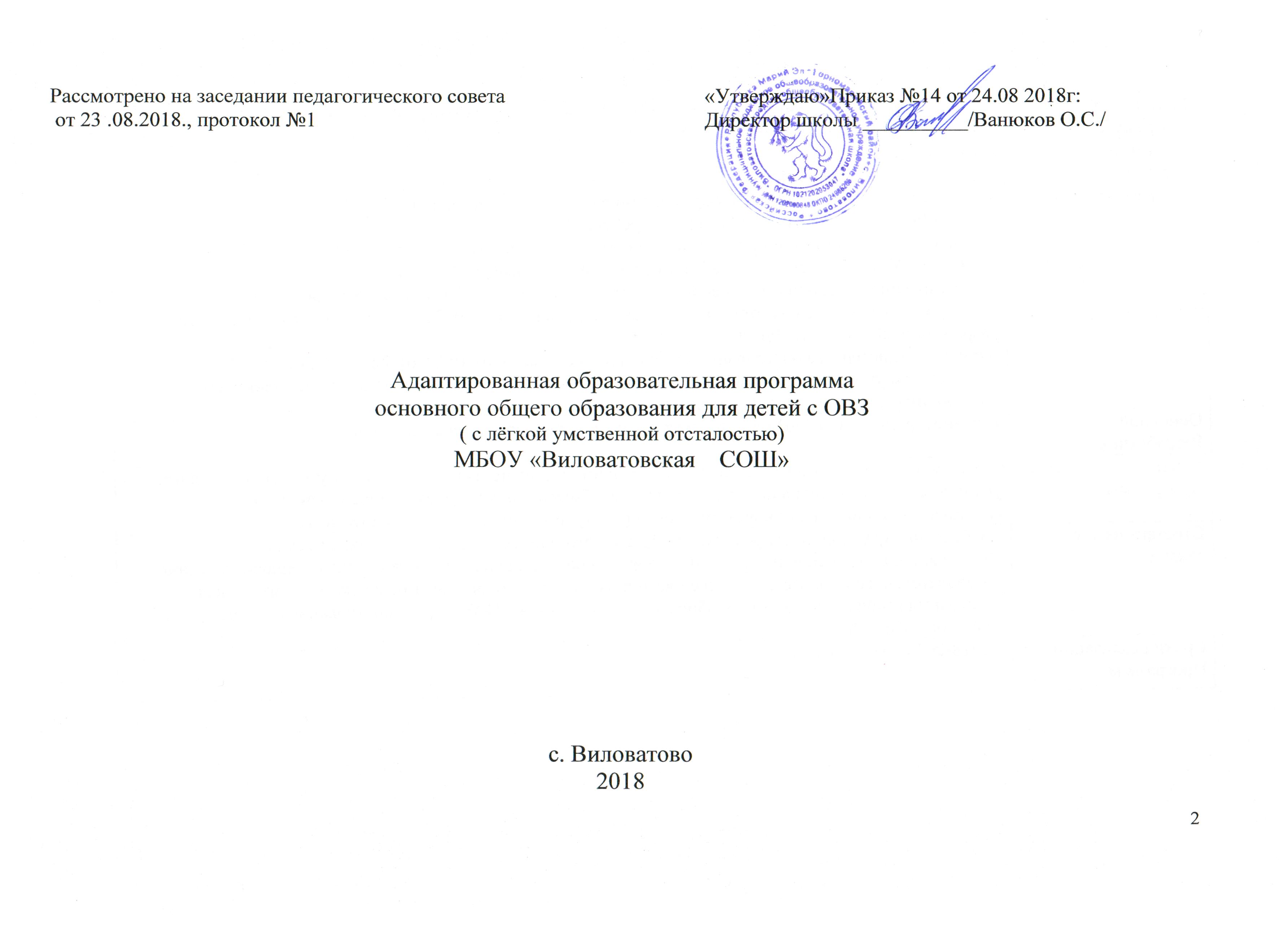 Адаптированная образовательная программа  основного общего образования для детей с ОВЗ  ( с лёгкой умственной отсталостью)МБОУ «Виловатовская    СОШ»с. Виловатово2018 Содержание1. ОБЩИЕ ПОЛОЖЕНИЯ                                                                                                                                                                     1.1. Определение и назначение адаптированной	основной	образовательной	программы	общегообразования обучающихся с умственной отсталостью                                                                                                                                                          1.2. Нормативные документы для разработки адаптированной	основной	образовательной	программы	общего образования обучающихся с умственной отсталостью1.3. Структура адаптированной основной образовательной программы общего образования обучающихся с умственной отсталостью2. АДАПТИРОВАННАЯ ОСНОВНАЯ ОБЩЕОБРАЗОВАТЕЛЬНАЯ ПРОГРАММА ОБЩЕГО ОБРАЗОВАНИЯ ОБУЧАЮЩИХСЯ С УМСТВЕННОЙ ОТСТАЛОСТЬЮ2.1. Пояснительная записка2.1.1. Цели реализации адаптированной основной образовательной программы общего образования 2.1.2. Психолого-педагогическая характеристика обучающихся с умственной отсталостью2.1.3. Особые образовательные потребности обучающихся с	умственной отсталостью2.1.4. Принципы и подходы к формированию адаптированной основной образовательной программы общего образования 2.2. Адаптированная основная общеобразовательная программа общего образования обучающихся с умственной отсталостью 2.2.1. Содержание образования2.2.2. Планируемые результаты освоения	обучающимися	с	умственной	отсталостью	адаптированной	основной образовательной программы общего образования2.2.3.	Система оценки достижения обучающимися с умственной отсталостью планируемых результатов освоения адаптированной основной образовательной программы общего образования2.2.4.	Программа формирования базовых учебных действий у обучающихся с умственной отсталостью 2.2.5.	Программы учебных предметов2.2.6.	Программа духовно-нравственного развития обучающихся с умственной отсталостью 2.2.7.	Программа формирования здорового образа жизни2.2.8.	Программа коррекционной работы2.2.9.	Учебный план2.2.10	Календарный учебный график2.2.11.	Программа внеурочной деятельности 2.3. Условия реализации адаптированной основной образовательной программы общего образования обучающихсяс умственной отсталостью2.3.1. Кадровые условия реализации адаптированной основной образовательной программы общего образования обучающихся с умственной отсталостью2.3.2. Финансово-экономические условия реализации адаптированной основной образовательнойпрограммы общего образования обучающихся с умственной отсталостью2.3.3. Материально- технические условия реализации адаптированной основной образовательной программы общего образования обучающихся с умственной отсталостьюВведениеАдаптированная основная общеобразовательная программа общего образования обучающихся с умственной отсталостью ― это учебно-методическая документация, определяющая рекомендуемые федеральным государственным образовательным стандартом объем и содержание образования, планируемые результаты освоения образовательной программы, примерные условия образовательной деятельности, включая примерные расчеты нормативных затрат оказания государственных услуг по реализации образовательной программы. В структуру примерной адаптированной основной образовательной программы включаются: примерный учебный план, примерный календарный учебный график, примерные рабочие программы учебных предметов и иные компоненты1.Адаптированная основная общеобразовательная программа общего образования обучающихся с умственной отсталостью проходит процедуру экспертизы, по результатам которой она включается в реестр примерных основных образовательных программ, являющейся общедоступной государственной информационной системой2.В адаптированной основной образовательной программе общего образования обучающихся с умственной отсталостью используются следующие сокращения:ООП – основная общеобразовательная программа,АОП – адаптированная общеобразовательная программа,АООП – адаптированная основная общеобразовательная программа, СИОП – специальная индивидуальная общеобразовательная программа, ОО – общеобразовательная организация.1 Статья 2, часть 10 Федерального закона Российской Федерации «Об образовании в Российской Федерации» N 273-ФЗ (в ред. Федеральных законов от07.05.2013 N 99-ФЗ, от 23.07.2013 N 203-ФЗ).2 Статья 12, часть 10 Федерального закона Российской Федерации «Об образовании в Российской Федерации» N 273-ФЗ (в ред. Федеральных законов от07.05.2013 N 99-ФЗ, от 23.07.2013 N 203-ФЗ1.ОБЩИЕ ПОЛОЖЕНИЯ1.1. Определение и назначение АООП общего образования обучающихся с умственной отсталостью1.1.1. Адаптированная основная общеобразовательная программа (АООП) общего образования обучающихся с умственной отсталостью ― это общеобразовательная программа, адаптированная для обучения этой категории обучающихся с учетом особенностей их психофизического развития, индивидуальных возможностей, обеспечивающая коррекцию нарушений развития и социальную адаптацию.1.1.2. АООП общего образования обучающихся с умственной отсталостью определяет содержание образования, ожидаемые результаты и условия ее реализации.1.2. Нормативные документы для разработки АООПНормативно-правовую базу разработки АООП ОО обучающихся с умственной отсталостью составляют:Федеральный закон Российской Федерации «Об образовании в Российской Федерации» N 273-ФЗ (в ред. Федеральных законов от 07.05.2013 N 99-ФЗ, от 23.07.2013 N 203-ФЗ);Нормативно-методические документы Минобрнауки Российской Федерации и другие нормативно-правовые акты в областиобразования;Устав.1.3. Структура адаптированной основной образовательной программы общего образования АООП общего образования обучающихся с умственной отсталостью состоит из двух частей3:― обязательной части,― части, формируемой участниками образовательных отношений.Соотношение частей и их объем определяется ФГОС ОО обучающихся с умственной отсталостью.3 Статья 11, часть 3.1Федерального закона Российской Федерации «Об образовании в Российской Федерации» N 273-ФЗ (в ред. Федеральных законов от 07.05.2013 N 99-ФЗ, от 23.07.2013 N 203-ФЗ).В структуре АООП для обучающихся с умственной отсталостью представлены:1. Пояснительная записка, в которой раскрыты: цели и задачи АООП, срок ее освоения, представлена краткая психолого-педагогическая характеристика обучающихся.2. Планируемые результаты освоения обучающимися АООП ОО.3. Система оценки достижения обучающимися планируемых результатов освоения АООП ОО. 4. Содержание образования:― Программа формирования базовых учебных действий; ― Программы учебных предметов;― Программа нравственного развития;― Программа формирования экологической культуры, здорового и безопасного образа жизни; ― Программа коррекционной работы;― Программа внеурочной деятельности;― Учебный план, включающий календарный график организации учебного процесса (Примерный календарный учебный график)5. Условия реализации АООП: ― кадровые условия;― финансово-экономические условия; ― материально-технические условия.2. АДАПТИРОВАННАЯ ОСНОВНАЯ ОБЩЕОБРАЗОВАТЕЛЬНАЯ ПРОГРАММА ОБЩЕГО ОБРАЗОВАНИЯ ОБУЧАЮЩИХСЯ С УМСТВЕННОЙ ОТСТАЛОСТЬЮ2.1. Пояснительная записка2.1.1.	Цель реализации адаптированной основной образовательной программы общего образованияАООП ОО обучающихся с умственной отсталостью направлена на формирование общей культуры, обеспечивающей разностороннее развитие личности (нравственное, эстетическое, социально-личностное, интеллектуальное, физическое) в соответствии с принятыми в семье и обществе нравственными и социокультурными ценностями. Создание оптимальных условий для усвоения обучающимися обязательного минимума содержания образования на всех ступенях образования в соответствии с требованиями, предусмотренными в образовательных программах для специальных (коррекционных) школ VIII вида, а именно: гарантировать преемственность образовательных программ всех уровней; создать основу для адаптации и интеграции в обществе выпускников, для продолжения обучения в профессиональных училищах, выбора и последующего освоения профессии; включение в трудовую деятельность и интеграции в современное общество.2.1.2.	Психолого-педагогическая характеристика обучающихся с умственной отсталостьюУмственная отсталость связана с нарушениями интеллектуального развития, которые возникают вследствие органического поражения головного мозга на ранних этапах онтогенеза (от момента внутриутробного развития до трех лет). Общим признаком у всех обучающихся с умственной отсталостью выступает недоразвитие психики с явным преобладанием интеллектуальной недостаточности, которое приводит к затруднениям в усвоении содержания школьного образования и социальной адаптации.Категория обучающихся с умственной отсталостью представляет собой неоднородную группу. В соответствии с международной классификацией умственной отсталости (МКБ-10) выделяют четыре степени умственной отсталости: легкую, умеренную, тяжелую, глубокую.Своеобразие развития детей с легкой умственной отсталостью обусловлено особенностями их высшей нервной деятельности, которые выражаются в разбалансированности процессов возбуждения и торможения, нарушении взаимодействия первой и второй сигнальных систем.В структуре психики такого ребенка в первую очередь отмечается недоразвитие познавательных интересов и снижение познавательной активности, что обусловлено замедленностью темпа психических процессов, их слабой подвижностью и переключаемостью. При умственной отсталости страдают не только высшие психические функции, но и эмоции, воля, поведение, в некоторых случаях физическое развитие, хотя наиболее нарушенным является процесс мышления, и прежде всего, способность к отвлечению и обобщению. Вследствие чего знания детей с умственной отсталостью об окружающем мире являются неполнымии, возможно, искаженными, а их жизненный опыт крайне беден. 7В свою очередь, это оказывает негативное влияние на овладение чтением, письмом и счетом в процессе школьного обучения.Развитие всех психических процессов у детей с легкой умственной отсталостью отличается качественным своеобразием, при этом нарушенной оказывается уже первая ступень познания – ощущения и восприятие. Неточность и слабость дифференцировки зрительных, слуховых, кинестетических, тактильных, обонятельных и вкусовых ощущений приводят к затруднению адекватности ориентировки детей с умственной отсталостью в окружающей среде. В процессе освоения отдельных учебных предметов это проявляется в замедленном темпе узнавания и понимания учебного материала, в частности смешении графически сходных букв, цифр, отдельных звуков или слов.Вместе с тем, несмотря на имеющиеся недостатки, восприятие умственно отсталых обучающихся оказывается значительно более сохранным, чем процесс мышления, основу которого составляют такие операции, как анализ, синтез, сравнение, обобщение, абстракция, конкретизация. Названные логические операции у этой категории детей обладают целым рядом своеобразных черт, проявляющихся в трудностях установления отношений между частями предмета, выделении его существенных признаков и дифференциации их от несущественных, нахождении и сравнении предметов по признакам сходства и отличия и т. д.У этой категории обучающихся из всех видов мышления (наглядно-действенное, наглядно-образное и словесно-логическое) в большей степени нарушено логическое мышление, что выражается в слабости обобщения, трудностях понимания смысла явления или факта. Особые сложности возникают у обучающихся при понимании переносного смысла отдельных фраз или целых текстов. В целом мышление ребенка с умственной отсталостью характеризуется конкретностью, некритичностью, ригидностью (плохой переключаемостью с одного вида деятельности на другой). Обучающимся с легкой умственной отсталостью присуща сниженная активность мыслительных процессов и слабая регулирующая роль мышления: как правило, они начинают выполнять работу, не дослушав инструкции, не поняв цели задания, не имея внутреннего плана действия.Особенности восприятия и осмысления детьми учебного материала неразрывно связаны с особенностями их памяти. Запоминание, сохранение и воспроизведение полученной информации обучающимися с умственной отсталостью также обладает целым рядом специфических особенностей: они лучше запоминают внешние, иногда случайные, зрительно воспринимаемые признаки, при этом, труднее осознаются и запоминаются внутренние логические связи; позже, чем у нормальных сверстников, формируется произвольное запоминание, которое требует многократных повторений. Менее развитым оказывается логическое опосредованное запоминание, хотя механическая память может быть сформирована на более высоком уровне. Недостатки памяти обучающихся с умственной отсталостью проявляются не столько в трудностях получения и сохранения информации, сколько ее воспроизведения: вследствие трудностей установления логических отношений полученная информация может воспроизводиться бессистемно, с большим количеством искажений; при этом наибольшие трудности вызывает воспроизведение словесного материала.Особенности нервной системы школьников с умственной отсталостью проявляются и в особенностях их внимания, которое отличается сужением объема, малой устойчивостью, трудностями его распределения, замедленностью переключения. В значительной степени нарушено произвольное внимание, которое связано с волевым напряжением, направленным на преодоление трудностей, что выражается в его нестойкости и быстрой истощаемости. Однако, если задание посильно и интересно для обучающегося, то его внимание может определенное время поддерживаться на должном уровне. Также в процессе обучения обнаруживаются трудности сосредоточения на каком-либо одном объекте или виде деятельности. Под влиянием обучения и воспитания объем внимания и его устойчивость несколько улучшаются, но при этом не достигают возрастной нормы.Для успешного обучения необходимы достаточно развитые представления и воображение. Представлениям детей с умственной отсталостью свойственна недифференцированность, фрагментарность, уподобление образов, что, в свою очередь, сказывается на узнавании и понимании учебного материала. Воображение как один из наиболее сложных процессов отличается значительной не сформированностью, что выражается в его примитивности, неточности и схематичности.У школьников с умственной отсталостью отмечаются недостатки в развитии речевой деятельности, физиологической основой которых является нарушение взаимодействия между первой и второй сигнальными системами, что, в свою очередь, проявляется в недоразвитии всех сторон речи: фонетической, лексической, грамматической. Трудности звуко-буквенного анализа и синтеза, восприятия и понимания речи обусловливают различные виды нарушений письменной речи. Снижение потребности в речевом общении приводит к тому, что слово не используется в полной мере как средство общения; активный словарь не только ограничен, но и наполнен штампами; фразы однотипны по структуре и бедны по содержанию. Недостатки речевой деятельности этой категории обучающихся напрямую связаны с нарушением абстрактно-логического мышления. Следует отметить, что речь школьников с умственной отсталостью в должной мере не выполняет своей регулирующей функции, поскольку зачастую словесная инструкция оказывается непонятой, что приводит к неверному осмысливанию и выполнению задания. Однако в повседневной практике такие дети способны поддержать беседу на темы, близкие их личному опыту, используя при этом несложные конструкции предложений.Психологические особенности умственно отсталых школьников проявляются и в нарушении эмоциональной сферы. При легкой умственной отсталости эмоции в целом сохранны, однако они отличаются отсутствием оттенков переживаний, неустойчивостью и поверхностью. Отсутствуют или очень слабо выражены переживания, определяющие интерес и побуждение к познавательной деятельности, а также с большими затруднениями осуществляется воспитание высших психических чувств: нравственных и эстетических.Волевая сфера учащихся с умственной отсталостью характеризуется слабостью собственных намерений и побуждений, большой внушаемостью. Такие школьники предпочитают выбирать путь, не требующий волевых усилий, а вследствие непосильности предъявляемых требований у некоторых из них развиваются такие отрицательные черты личности, как негативизм и упрямство. Своеобразие протекания психических процессов и особенности волевой сферы школьников с умственной отсталостью оказывают отрицательное влияние на характер их деятельности, особенно произвольной, что выражается в недоразвитии мотивационной сферы, слабости побуждений, недостаточности инициативы. Эти недостатки особенно ярко проявляются в учебной деятельности, поскольку учащиеся приступают к ее выполнению без необходимой предшествующей ориентировки в задании и, не сопоставляя ход ее выполнения, с конечной целью. В процессе выполнения учебного задания они часто уходят от правильно начатого выполнения действия, «соскальзывают» на действия, произведенные ранее, причем переносят их в прежнем виде, не учитывая изменения условий. Вместе с тем, при проведении длительной, систематической и специально организованной работы, направленной на обучение этой группы школьников целеполаганию, планированию и контролю, им оказываются доступны разные виды деятельности: изобразительная и конструктивная деятельность, игра, в том числе дидактическая, ручной труд, а в старшем школьном возрасте и некоторые виды профильного труда. Следует отметить независимость и самостоятельность этой категории школьников в уходе за собой, благодаря овладению необходимыми социально-бытовыми навыками.Нарушения высшей нервной деятельности, недоразвитие психических процессов и эмоционально-волевой сферы обусловливают проявление некоторых специфических особенностей личности обучающихся с умственной отсталостью, проявляющиеся в примитивности интересов, потребностей и мотивов, что затрудняет формирование правильных отношений со сверстниками и взрослыми.2.1.3.Особые образовательные потребности обучающихся с умственной отсталостьюНедоразвитие познавательной, эмоционально-волевой и личностной сфер обучающихся с умственной отсталостью разных групп проявляется не только в качественных и количественных отклонениях от нормы, но и в глубоком своеобразии их социализации. Они способны к развитию, хотя оно и осуществляется замедленно, атипично, а иногда с резкими изменениями всей психической деятельности ребёнка. При этом, несмотря на многообразие индивидуальных вариантов структуры данного нарушения, перспективы образования обучающихся с умственной отсталостью детерминированы в основном степенью выраженности недоразвития интеллекта, при этом образование, в любом случае, остается нецензовым.Таким образом, современные научные представления об особенностях психофизического развития разных группобучающихся с умственной отсталостью позволяют выделить образовательные потребности, как общие для всех обучающихся с ОВЗ4, так и специфические.К общим потребностям относятся:	выделение пропедевтического периода в образовании, обеспечивающего преемственность между дошкольным и школьным этапами;4 Е.Л. Гончарова, О.И. Кукушкина «Ребенок с особыми образовательными потребностями» http://almanah.ikprao.ru/articles/almanah-5/rebenok-s-osobymi-obrazovatelnymi-potrebnostjami	Обязательность непрерывности коррекционно-развивающего процесса, реализуемого, как через содержание образовательных областей, так и в процессе индивидуальной работы ;раннее получение специальной помощи средствами образования; психологическое сопровождение, оптимизирующее взаимодействие ребенка с педагогами и соучениками;психологическое сопровождение, направленное на установление взаимодействия семьи и образовательной организации;постепенное расширение образовательного пространства, выходящего за пределы образовательной организации.Для обучающихся с легкой умственной отсталостью характерны следующие специфические образовательные потребности:увеличение сроков освоения адаптированной образовательной программы до 12 лет; 	наглядно-действенный характер содержания образования;упрощение системы учебно-познавательных задач, решаемых в процессе образования;введение учебных предметов, способствующих формированию представлений об естественных и социальных компонентах окружающего мира; отработка средств коммуникации, социально-бытовых навыков;специальное обучение «переносу» сформированных знаний умений в новые ситуации взаимодействия с действительностью; обеспечение обязательности профильного трудового образования;  необходимость постоянной актуализации знаний, умений и одобряемых обществом норм поведения; обеспечение особой пространственной и временной организации образовательной среды с учетом функционального состояния центральной нервной системы и нейродинамики психических процессов обучающихся с умственной отсталостью; использование преимущественно позитивных средств стимуляции деятельности и поведения; 	стимуляция познавательной активности, формирование потребност в познании окружающего мира и во взаимодействии с ним.2.1.4. Принципы иподходы к формированию адаптированной основной образовательной программы общего образованияВ основу разработки АООП ОО обучающихся с умственной отсталостью заложены следующие подходы к обучению, воспитанию и развитию каждого ребенка:-дифференцированный,-деятельностный,-личностно-ориентированный.Дифференцированный подход к построению АООП ОО для обучающихся с умственной отсталостью предполагает учет их особых образовательных потребностей, которые проявляются в неоднородности возможностей освоения содержания образования. АООП создавалась в соответствии с дифференцированно сформулированными требованиями в ФГОС ОО обучающихся с умственной отсталостью к:― структуре образовательной программы;― условиям реализации образовательной программы; ― результатам образования.Применение дифференцированного подхода к созданию образовательных программ обеспечивает разнообразие содержания, предоставляя обучающимся с умственной отсталостью возможность реализовать индивидуальный потенциал развития.Деятельностный подход основывается теоретических  положениях отечественной психологической науки, раскрывающих основные закономерности и структуру образования с учетом специфики развития личности обучающегося с умственной отсталостью.Деятельностный подход в образовании строится на признании того, что развитие личности обучающихся с умственной отсталостью школьного возраста определяется характером организации доступной им деятельности (предметно-практической и учебной).Основным средством реализации деятельностного подхода в образовании является обучение как процесс организации познавательной и предметно-практической деятельности обучающихся, обеспечивающий овладение ими содержанием образования. Реализация деятельностного подхода в контексте разработки АООП общего образования для обучающихся с умственной отсталостью обеспечивает:придание результатам образования социально и личностно значимого характера; прочное усвоение обучающимися знаний и опыта разнообразной деятельности и поведения, возможность их самостоятельного продвижения в изучаемых образовательных областях;существенное повышение мотивации и интереса к учению, приобретению нового опыта деятельности и поведения;о беспечение условий для общекультурного и личностного развития на основе формирования базовых учебных действий, которые обеспечивают не только успешное усвоение некоторых элементов системы научных знаний, умений и навыков (академических результатов), но и прежде всего жизненной компетенции, составляющей основу социальной успешности.Профессиональная ориентация обучающихся II и III ступеней, основанная на индивидуальных, интеллектуальных и психофизических особенностях обучающихся.Здоровьесберегающая среда в учреждении, способствующая сохранению и укреплению здоровья всех участников образовательного процесса.В основу адаптированной основной образовательной программы общего образования обучающихся с умственной отсталостью положены следующие принципы:- принципы государственной политики РФ в области образования5     (гуманистический характер образования, единство образовательного пространства на территории Российской Федерации, светский характер образования, общедоступность образования, адаптивность системы образования к уровням и особенностям развития и подготовки обучающихся и воспитанников и др.);- принцип учета типологических и индивидуальных образовательных потребностей обучающихся; - принцип коррекционной направленности образовательного процесса;- принцип развивающей направленности образовательного процесса, ориентирующий его на развитие личности обучающегося и расширение его «зоны ближайшего развития» с учетом особых образовательных потребностей;- онтогенетический принцип;- принцип преемственности, предполагающий взаимосвязь и непрерывность образования обучающихся с умственной отсталостью на всех ступенях (начальные и старшие классы);- принцип целостности содержания образования, поскольку в основу структуры содержания образования положено не понятие предмета, а ― «образовательной области».- принцип направленности на формирование деятельности, обеспечивает возможность овладения обучающимися с умственной отсталостью всеми видами доступной им предметно-практической деятельности, способами и приемами познавательной и учебной деятельности, коммуникативной деятельности и нормативным поведением;- принцип переноса усвоенных знаний и умений и навыков и отношений, сформированных в условиях учебной ситуации, в различные жизненные ситуации, что обеспечит готовность обучающегося к самостоятельной ориентировке и активной деятельности в реальном мире.5 Статья 3 часть 1 Федерального закона Российской Федерации «Об образовании в Российской Федерации» N 273-ФЗ (в ред. Федеральных законов от 07.05.2013 N 99-ФЗ, от 23.07.2013 N 203-ФЗ).2.2. АДАПТИРОВАННАЯ ОСНОВНАЯ ОБЩЕОБРАЗОВАТЕЛЬНАЯ ПРОГРАММА ОБЩЕГО ОБРАЗОВАНИЯ ОБУЧАЮЩИХСЯ С УМСТВЕННОЙ ОТСТАЛОСТЬЮ 2.2.1. Содержание образованияОбучаясь по адаптированной основной образовательной программе общего образования, обучающийся с умственной отсталостью получит образование к моменту завершения школьного обучения, несопоставимое по итоговым достижениям с образованием здоровых сверстников и в более пролонгированные календарные сроки, которые определяются Стандартом.В образовательной организации обязательным является организация специальных условий обучения и воспитания для реализации как общих, так и особых образовательных потребностей.АООП создана на основе Стандарта и при необходимости может быть индивидуализирована. С учетом образовательных потребностей групп обучающихся или отдельных обучающихся адаптированная основная общеобразовательная программа может предполагать создание нескольких учебных планов, в том числе индивидуальных учебных планов.Общеобразовательная организация обеспечивает требуемые для данной категории обучающихся условия обучения и воспитания. Одним из важнейших условий включения ребенка с умственной отсталостью в среду здоровых сверстников является устойчивость форм адаптивного поведения.Для обеспечения освоения обучающимися с умственной отсталостью адаптированной основной образовательной программы реализуется сетевая форма взаимодействия с использованием ресурсов как образовательных, так и иных организаций6.АООП ОО для обучающихся с умственной отсталостью содержит:-планируемые результаты освоения адаптированной основной образовательной программы общего образования;систему оценки достижения обучающимися планируемых результатов освоения адаптированной основнойобразовательной программы общегообразования; учебный план; программу формирования базовых учебных действий;-программы учебных предметов; программу духовно--нравственногоразвития; программу коррекционной работы;программу внеурочной деятельности;систему условий реализации адаптированной основной образовательной программы общего образования в соответствии с требованиями стандарта.6 Ст. 15 Федерального закона Российской Федерации «Об образовании в Российской Федерации» N 273-ФЗ (в ред. Федеральных законов от 07.05.2013 N 99-ФЗ, от 23.07.2013 N 203-ФЗпрограмму ЗОЖ;2.2.2. Планируемые результаты освоения обучающимися с умственной отсталостью адаптированной основной образовательной программы общего образования Результаты освоения адаптированной ООП общего образования оцениваются как итоговые на момент завершения общего образования.Освоение АООП общего образования, созданной на основе ФГОС, обеспечит достижение обучающимися с умственной отсталостью двух видов результатов: личностных и предметных.Личностные результаты обеспечивают овладение комплексом социальных (жизненных) компетенций, необходимых для достижения основной цели современного образования ― введения обучающихся с умственной отсталостью в культуру, овладение ими социокультурным опытом, включают индивидуально-личностные качества и социальные (жизненные) компетенции обучающегося, социально значимые ценностные установки.Личностные результаты освоения АООП отражают:1 )осознание себя как гражданина России; формирование чувства гордости за свою Родину, российский народ и историю России;2) формирование целостного, социально ориентированного взгляда на мир в его органичном единстве природной и социальной частей;3) формирование уважительного отношения к иному мнению, истории и культуре других народов;4)развитие адекватных представлений о собственных возможностях, о насущно необходимом жизнеобеспечении; 5) овладение начальными навыками адаптации в динамично изменяющемся и развивающемся мире;6) овладение социально-бытовыми умениями, используемыми в повседневной жизни;7 )владение навыками коммуникации и принятыми ритуалами социального взаимодействия;8) способность к осмыслению и дифференциации картины мира, ее временно-пространственной организации;9) способность к осмыслению социального окружения, своего места в нем, принятие соответствующих возрасту ценностей и социальных ролей;10) принятие и освоение социальной роли обучающегося, формирование и развитие социально значимых мотивов учебной деятельности;11) развитие навыков сотрудничества со взрослыми и сверстниками в разных социальных ситуациях; 12) формирование эстетических потребностей, ценностей и чувств;13) развитие этических чувств, доброжелательности и эмоционально-нравственной отзывчивости, понимания и сопереживания чувствам других людей;14) формирование установки на безопасный, здоровый образ жизни, наличие мотивации к творческому труду, работе на результат, бережному отношению к материальным и духовным ценностям.Предметные результаты освоения АООП общего образования включают освоенные обучающимися знания и умения, специфичные для каждой образовательной области, готовность к их применению, рассматриваются как одна из составляющих при оценке итоговых достижений. АООП ОО выделяет два уровня овладения предметными результатами:минимальный - является обязательным для всех обучающихся с умственной отсталостью; достаточный - не является обязательным для всех обучающихся.Минимальный и достаточный уровни усвоения предметных результатов по отдельным учебным предметам на конец обучения в младших классах (см. Таблица 1)Таблица 1Минимальный и достаточный уровни усвоения предметных результатов по отдельным учебным предметам на конец школьного обучения (см. Таблица 2)Таблица 22.2.3. Система оценки достижения обучающимися с умственной отсталостью планируемых результатов освоения адаптированной основной образовательной программы общего образования Основными направлениями и целями оценочной деятельности в соответствии с требованиями Стандарта являются оценка образовательных достижений обучающихся и оценка результатов деятельности образовательной организации и педагогических кадров.Данная система оценки достижения обучающимися с умственной отсталостью планируемых результатов освоения АООП решает следующие задачи:закрепляет основные направления и цели оценочной деятельности, описывает объект и содержание оценки, критерии, процедуры и состав инструментария оценивания, формы представления результатов, условия и границы применения системы оценки;ориентирует образовательный процесс на нравственное развитие и воспитание обучающихся;обеспечивает комплексный подход к оценке результатов освоения АООП общего образования, позволяет вести оценку предметных и личностных результатов;предусматривает оценку достижений обучающихся и оценку эффективности деятельности образовательной организации;позволять осуществлять оценку динамики учебных достижений обучающихся и развития их жизненной компетенции.Система оценки результатов опирается на следующие принципы:1) дифференциации оценки достижений с учетом типологических и индивидуальных особенностей развития и особых образовательных потребностей обучающихся с умственной отсталостью;2) динамичности оценки достижений, предполагающей изучение изменений психического и социального развития, индивидуальных способностей и возможностей обучающихся;3) единства параметров, критериев и инструментария оценки достижений в освоении содержания АООП, что обеспечивает объективность оценки результатов.Всестороння и комплексная оценка овладения обучающимися социальными (жизненными) компетенциями осуществляется на основании применения метода экспертной оценки - оценка результатов на основе мнений группы специалистов (экспертов) – школьный психолого-медико-педагогический консилиум, как основная форма работы участников экспертной группы. Состав ШПМПк включает педагогических и медицинских работников (учителей, учителей-логопедов, педагогов-психологов, социальных педагогов, педиатра).Система оценки распространяется на личностные и предметные результаты освоения АООП ОО и разработана в соответствии с требованиями, сформулированными в разделе «2.2.2. Требования к результатам освоения адаптированной образовательной программы» для обучающихся с умственной отсталостью.Критерии оценки личностных результатов с учетом типологических и индивидуальных особенностей обучающихся с умственной отсталостью (оценка продвижения ребенка в овладении социальными(жизненными) компетенциями).Программа системы оценки также включает:1) перечень личностных результатов, критериев оценки социальной (жизненной) компетенции учащихся; 2) перечень параметров и индикаторов оценки каждого результата (см. Таблица 3);Таблица 33)	систему бальной оценки результатов (см. Таблицу 4);Таблица 44)	документ, в котором отражаются индивидуальные результаты каждого обучающегося.Результаты оценки личностных достижений заносятся в индивидуальную карту развития обучающегося (см. Приложение 1) и ориентированы на динамику целостного развития ребенка.Критерии оценки предметных результатов на основе индивидуального и дифференцированного подходов (оценка овладением содержанием каждой образовательной области)Оценку данной группы результатов начинается с первого полугодия 2-го класса, когда у обучающихся уже будут сформированы некоторые начальные навыки чтения, письма и счета. Кроме того, сама учебная деятельность будет привычной для обучающихся, и они смогут ее организовывать под руководством учителя7.Во время обучения в первом классе,  используется качественная оценка деятельности обучающегося через словесное и эмоциональное поощрение. Ожидаемые результаты обучения на данном этапе:7 Программы для 0-IVклассов школы VIII вида// Под общ. Ред. И. М. Бгажноковой. – М.: Дидакт, 1997. С. 11-15.появление значимых предпосылок учебной деятельности, способность к ее осуществлению под непосредственным контролем педагога.развитие определенной доли самостоятельности во взаимодействии с педагогом и одноклассниками. Оценка достижения предметных результатов базируется на:принципах индивидуального подходапринцип дифференцированного подхода.Балльная оценка свидетельствует о качестве усвоенных знаний и ориентирована на следующие критерии:1. соответствие / несоответствие усвоения научных знаний и использование их в практике (полнота и надежность знаний). 2. «верно» / «неверно» усвоенные предметные результаты с точки зрения достоверности, свидетельствует о частотностидопущения тех или иных ошибок, возможных причинах их появления, способах их предупреждения или преодоления. 3. Прочность усвоения знаний (удовлетворительные; хорошие и очень хорошие (отличные).Результаты овладения АООП выявляются в ходе выполнения обучающимися разных видов заданий, требующих верного решения:по способу предъявления (устные, письменные, практические);по характеру выполнения (репродуктивные, продуктивные, творческие).Мониторинг итоговой оценки достижения планируемых результатов в освоении АООП ОО«удовлетворительно» (зачёт), если обучающиеся верно выполняют от 35% до 50% заданий; «хорошо» ― от 51% до 65% заданий.«очень хорошо» (отлично) свыше 65%.Показатели оценки деятельности педагоговОценка деятельности педагогических кадров, осуществляющих образовательную деятельность обучающихся с умственной отсталостью, осуществляется на основе интегративных показателей:1. Положительная динамика развития обучающегося («было» ― «стало»); 2. сохранение психоэмоционального статуса обучающегося.В целом эта оценка должна соответствовать требованиям, изложенным в профессиональном стандарте педагогаПоказатели оценки деятельности образовательной организации Оценка результатов деятельности образовательной организации осуществляется в ходе:1. Аккредитации.2. В рамках аттестации педагогических кадров.2.2.4. Программа формирования базовых учебных действий обучающихся с умственной отсталостьюПрограмма формирования базовых учебных действий (БУД) обучающихся с умственной отсталостью реализуется в начальных (I-IV) и старших (V-XI) классах. Она конкретизирует требования Стандарта к личностным и предметным результатам освоения АООП и служит основой разработки программ учебных дисциплин.Основная цель реализации программы формирования БУД состоит в формировании школьника с умственной отсталостью как субъекта учебной деятельности, которая обеспечивает одно из направлений его подготовки к самостоятельной жизни в обществе и овладения доступными видами профильного труда.Задачами реализации программы являются:	формирование мотивационного компонента учебной деятельности;	овладение комплексом базовых учебных действий, составляющих операционный компонент учебной деятельности;	развитие умений принимать цель и готовый план деятельности, планировать знакомую деятельность, контролировать и оценивать ее результаты в опоре на организационную помощь педагога.Функции, состав и характеристика базовых учебных действий обучающихся с умственной отсталостьюСовременные подходы к повышению эффективности обучения предполагают формирование у школьника положительной мотивации к учению, умению учиться, получать и использовать знания в процессе жизни и деятельности. На протяжении всего обучения проводится целенаправленная работа по формированию учебной деятельности, в которой особое внимание уделяется развитию и коррекции мотивационного и операционного компонентов учебной деятельности, т.к. они во многом определяют уровень ее сформированности и успешность обучения школьника.8 Приказ Министерства труда и социальной защиты Российской Федерации от 18 октября 2013 г. N 544н г. Москва"Об утверждении профессионального стандарта "Педагог (педагогическая деятельность в сфере дошкольного, начального общего, основного общего, среднего общего образования) (воспитатель, учитель)"Функции базовых учебных действий:обеспечение успешности (эффективности) изучения содержания любой предметной области;реализация преемственности обучения на всех ступенях образования;формирование готовности школьника с умственной отсталостью к дальнейшему профессиональному образованию; обеспечение целостности развития личности обучающегося.Состав базовых учебных действий:1. Личностные учебные действия обеспечивают готовность ребенка к принятию новой роли ученика, понимание им надоступном уровне ролевых функций и включение в процесс обучения на основе интереса к его содержанию и организации.2. Коммуникативные учебные действия обеспечивают способность вступать в коммуникацию со взрослыми и сверстниками в процессе обучения.3. Регулятивные учебные действия обеспечивают успешную работу на любом уроке и любом этапе обучения. Благодаря им создаются условия для формирования и реализации начальных логических операций.4. Познавательные учебные действия представлены комплексом начальных логических операций, которые необходимы для усвоения и использования знаний и умений в различных условиях, составляют основу для дальнейшего формирования логического мышления школьников.Умение использовать все группы действий в различных образовательных ситуациях является показателем их сформированности. С учетом возрастных особенностей обучающихся с умственной отсталостью базовые учебные действия рассматриваются на различных этапах обучения.Характеристика базовых учебных действий в соответствии с этапами обучения (см. Таблица 5)Таблица 5В процессе обучения необходимо осуществлять мониторинг всех групп БУД, который помогает выявить индивидуальные достижения обучающихся и позволит делать выводы об эффективности проводимой в этом направлении работы. Для оценки сформированности каждого действия можно используется следующая система оценивания0 - баллов ― действие отсутствует, обучающийся не понимает его смысла, не включается в процесс выполнения вместе с учителем;1 - балл ― смысл действия понимает, связывает с конкретной ситуацией, выполняет действие только по прямому указанию учителя, при необходимости требуется оказание помощи;2 - балла ― преимущественно выполняет действие по указанию учителя, в отдельных ситуациях способен выполнить его самостоятельно;                                                                                                                                                                                                    3 - балла ― способен самостоятельно выполнять действие в определенных ситуациях, нередко допускает ошибки, которые исправляет по прямому указанию учителя;4- балла ― способен самостоятельно применять действие, но иногда допускает ошибки, которые исправляет по замечанию учителя;5- баллов ― самостоятельно применяет действие в любой ситуации.Балльная система оценки позволяет объективно оценить промежуточные и итоговые достижения каждого учащегося в овладении конкретными учебными действиями, получить общую картину сформированности учебных действий у всех учащихся, и на этой основе осуществить корректировку процесса их формирования на протяжении всего времени обучения.2.2.5. Программы учебных предметовПрограммы учебных предметов (I – IV классы)Программы учебных предметов (V – IX классы)	см. Приложение 2 Программы учебных предметов (X – XI классы)2.2.6. Программа духовно-нравственного развития умственно отсталых обучающихсяПрограмма нравственного развития призвана направлять образовательный процесс на воспитание умственно отсталых обучающихся в духе любви к Родине, уважения к культурно-историческому наследию своего народа и своей страны, на формирование основ социально ответственного поведения.Целью нравственного развития и воспитания обучающихся является социально-педагогическая поддержка и приобщение обучающихся к базовым национальным ценностям российского общества, общечеловеческим ценностям в контексте формирования у них нравственных чувств, нравственного сознания и поведения.Задачи нравственного развития умственно отсталых обучающихся в области формирования: личностной культуры 1- 4 классы:1. формирование мотивации универсальной нравственной компетенции — «становиться лучше», активности в учебно-игровой, предметно-продуктивной, социально ориентированной деятельности на основе нравственных установок и моральных норм;2. формирование нравственных представлений о том, что такое «хорошо» и что такое «плохо», а также внутренней установки в сознании школьника поступать «хорошо»;3. формирование в сознании школьников нравственного смысла учения;4. формирование представлений о базовых национальных, этнических и духовных традициях;5. формирование эстетических потребностей, ценностей и чувств;	развитие трудолюбия, способности к преодолению трудностей, настойчивости в достижении результата.5-11 классы:1. формирование способности школьника формулировать собственные нравственные обязательства, осуществлять нравственный самоконтроль, требовать от себя выполнения моральных норм, давать нравственную оценку своим и чужим поступкам;2. формирование основ морали — осознанной обучающимся необходимости определённого поведения, обусловленного принятыми в обществе представлениями о добре и зле, должном и недопустимом;3. формирование критичности к собственным намерениям, мыслям и поступкам;	формирование способности к самостоятельным поступкам и действиям, совершаемым на основе морального выбора, к принятию ответственности за их результаты.социальной культуры 1-4 классы:1. воспитание положительного отношения к своему национальному языку и культуре;2. формирование патриотизма и чувства причастности к коллективным делам;	развитие навыков осуществления сотрудничества с педагогами, сверстниками, родителями, старшими детьми в решении общих проблем;3. укрепление доверия к другим людям;4. развитие доброжелательности и эмоциональной отзывчивости, понимания других людей и сопереживания им. 5-11 классы:1. формирование основ российской гражданской идентичности – усвоенного, осознанного и принимаемого самим обучающимся образа себя как гражданина России;2. пробуждение чувства патриотизма и веры в Россию, свой народ, чувства личной ответственности за свои дела и поступки, за Отечество;3. формирование осознанного и уважительного отношения к традиционным российским религиям и религиозным организациям, к вере и религиозным убеждениям; формирование основ культуры межэтнического общения, уважения к языку, культурным, религиозным традициям, истории и образу жизни представителей народов России.семейной культуры 1-4 классы:1. формирование у обучающихся уважительного отношения к родителям, осознанного, заботливого отношения к старшим и младшим;2. формирование представления о семейных ценностях, гендерных семейных ролях и уважения к ним; 5-11 классы:1. формирование отношения к семье как основе российского общества;2. знакомство обучающихся с культурно-историческими и этническими традициями российской семьи.Основные направления духовно-нравственного развития умственно отсталых обучающихсяКаждое из направлений нравственного развития обучающихся основывается на системе базовых национальных ценностей и обеспечивает усвоение их обучающимися на доступном для них уровне. Организация нравственного развития обучающихся осуществляется по следующим направлениям:воспитание гражданственности, патриотизма, уважения к правам, свободам и обязанностям человека. воспитание нравственных чувств, этического сознания и нравственного поведения.воспитание трудолюбия, творческого отношения к учению, труду, жизни.воспитание ценностного отношения к прекрасному, формирование представлений об эстетических идеалах и ценностях (эстетическое воспитание).Все направления нравственного развития важны, дополняют друг друга и обеспечивают развитие личности на основе отечественных духовных, нравственных и культурных традиций.Условия реализации основных направлений нравственного развития умственно отсталых обучающихся Направления коррекционно-воспитательной работы по нравственному развитию умственно отсталых обучающихсяреализуются как во внеурочной деятельности, так и в процессе изучения предметов, предусмотренных базисным учебным планом.Содержание и используемые формы коррекционно-воспитательной	работы должны соответствуют уровню обучения, уровню интеллектуального развития обучающихся, а также предусмотрен учет психофизиологических особенностей и возможностей детей и подростков.Планируемые результаты освоения программы духовно-нравственного развития умственно отсталых обучающихсяКаждое из основных направлений нравственного развития обучающихся должно обеспечивать формирование начальных нравственных представлений, опыта эмоционально-ценностного постижения окружающей действительности и форм общественного нравственного взаимодействия.В результате реализации программы нравственного развития должно обеспечиваться:приобретение обучающимися представлений и знаний (о Родине, о ближайшем окружении и о себе, об общественных нормах, социально одобряемых и не одобряемых формах поведения в обществе и т. п.),первичное понимание социальной реальности и повседневной жизни;переживание обучающимися опыта нравственного отношения к социальной реальности (на основе взаимодействия обучающихся между собой на уровне класса, образовательной организации и за ее пределами);приобретение обучающимся нравственных моделей поведения, которые он усвоил вследствие участия в той или иной общественно значимой деятельности;развитие обучающегося как личности, формирование его социальной компетентности, чувства патриотизма и т. д.Программа духовно нравственного развития представлена в приложении (см. Приложение 3).2.2.7. Программа формирования здорового образа жизни (см. Приложение 4)Программа формирования здорового образа жизни — комплексная программа формирования у обучающихся с умственной отсталостью знаний, установок, личностных ориентиров и норм поведения, обеспечивающих сохранение и укрепление физического и психического здоровья как одной из ценностных составляющих, способствующих познавательному и эмоциональному развитию ребенка.Программа формирования здорового образа жизни ориентирована на достижение требований к личностным результатам освоения АООП:формирование целостного, социально ориентированного взгляда на мир в его органичном единстве и разнообразии природы, народов, культур и религий, овладение начальными навыками адаптации в динамично изменяющемся и развивающемся мире;формирование установки на безопасный, здоровый образ жизни, наличие мотивации к творческому труду, работе на результат, бережному отношению к материальным и духовным ценностям.Программанаправлена на развитие мотивации и готовности обучающихся с умственной отсталостью действовать предусмотрительно, придерживаться здорового и экологически безопасного образа жизни, ценить природу как источник духовного развития, информации, красоты, здоровья, материального благополучия.Необходимым и обязательным компонентом программы являетсяздоровьесберегающая работа, требующая создания соответствующей инфраструктуры, благоприятного психологического климата, обеспечение рациональной организации учебного процесса.Реализация программы проходит в единстве урочной, внеурочной и внешкольной деятельности, в совместной педагогической работе образовательной организации и других институтов общества.Целью программы является социально-педагогическая поддержка в сохранении и укреплении физического, психического и социального здоровья обучающихся, формирование основ культуры здорового образа жизни.Основные задачи программы:формирование представлений об основных компонентах культуры здоровья и здорового образа жизни;пробуждение в детях желания заботиться о своем здоровье (формирование заинтересованного отношения к собственному здоровью) путем соблюдения правил здорового образа жизни и организации здоровьесберегающего характера учебной деятельности и общения;формирование представлений о рациональной организации режима дня, учебы и отдыха, двигательной активности; формирование установок на использование здорового питания;использование оптимальных двигательных режимов для обучающихся с учетом их возрастных, психофизических особенностей, развитие потребности в занятиях физической культурой и спортом;соблюдение здоровьесозидающих режимов дня;развитие готовности самостоятельно поддерживать свое здоровье на основе использования навыков личной гигиены;формирование негативного отношения к факторам риска здоровью обучающихся (сниженная двигательная активность, курение, алкоголь, наркотики и другие психоактивные вещества, инфекционные заболевания);становление умений противостояния вовлечению в табакокурение, употребление алкоголя, наркотических и сильнодействующих веществ;формирование потребности ребенка безбоязненно обращаться к врачу по любым вопросам, связанным с особенностями роста и развития, состояния здоровья;формирование умений безопасного поведения в окружающей среде и простейших умений поведения в экстремальных (чрезвычайных) ситуациях.Планируемые результаты освоения программы формирования здорового образа жизниТаблица 82.2.8. Программа коррекционной работы  Коррекционная работа представляет собой систему психолого-педагогических и медицинских средств, направленных на преодоление и/или ослабление недостатков в психическом и физическом развитии умственно отсталых школьников.Цель программы коррекционной работы является создание системы комплексного психолого-медико-педагогического сопровождения процесса освоения АООП обучающимися с умственной отсталостью, позволяющего учитывать их особые образовательные потребности на основе осуществления индивидуального и дифференцированного подхода в образовательном процессе.Задачи коррекционной работы:выявление особых образовательных потребностей обучающихся с умственной отсталостью, обусловленных структурой и глубиной имеющихся у них нарушений, недостатками в физическом и психическом развитии;осуществление индивидуально ориентированной психолого-медико-педагогической помощи детям с ограниченными возможностями здоровья с учетом особенностей психофизического развития и индивидуальных возможностей обучающихся (в соответствии с рекомендациями психолого-медико-педагогического консилиума)разработка и реализация индивидуальных учебных планов, организация индивидуальных и групповых занятий для детей с учетом индивидуальных и типологических особенностей психофизического развития и индивидуальных возможностей обучающихся;реализация системы мероприятий по социальной адаптации умственно отсталых детей;оказание родителям (законным представителям) умственно отсталых детей консультативной и методической помощи по медицинским, социальным, правовым и другим вопросам, связанным с их воспитанием и обучением.Принципы коррекционной работы:Принцип приоритетности интересов обучающегося определяет отношение работников организации, которые призваны оказывать каждому обучающемуся помощь в развитии с учетом его индивидуальных образовательных потребностей.Принцип системности - обеспечивает единство всех элементов коррекционно-воспитательной работы: цели и задач, направлений осуществления и содержания, форм, методов и приемов организации, взаимодействия участников.Принцип непрерывности обеспечивает проведение коррекционной работы на всем протяжении обучения школьника с учетом изменений в их личности.Принцип вариативности предполагает создание вариативных программ коррекционной работы с детьми с учетом их особых образовательных потребностей и возможностей психофизического развития.Принцип единства психолого-педагогических и медицинских средств, обеспечивающий взаимодействие специалистов психолого-педагогического и медицинского блока в деятельности по комплексному решению задач коррекционно-воспитательной работы.Специфика организации коррекционной работы с умственно отсталыми обучающимися Коррекционная работа с умственно отсталыми обучающимися проводится:1. в рамках образовательного процесса через содержание и организацию образовательного процесса (индивидуальный и дифференцированный подход, сниженный темп обучения, структурная простота содержания, повторность в обучении, активность и сознательность в обучении);2. в рамках внеурочной деятельности в форме специально организованных индивидуальных и групповых занятий (коррекционно-развивающие и логопедические занятия, занятия ритмикой);3. в рамках психологического и социально-педагогического сопровождения обучающихся. Основными направлениями коррекционной работы являются:1. Диагностическая работа, которая обеспечивает выявление особенностей развития и здоровья обучающихся с умственной отсталостью с целью создания благоприятных условий для овладения ими содержанием основной образовательной программы.2. Коррекционно-развивающая работа обеспечивает организацию мероприятий, способствующих личностному развитию учащихся, коррекции недостатков в психическом развитии и освоению ими содержания образования.3. Консультативная работа обеспечивает непрерывность специального сопровождения детей с ограниченными возможностями здоровья и их семей по вопросам реализации дифференцированных психолого-педагогических условий обучения, воспитания, коррекции, развития и социализации обучающихся.4. Информационно-просветительская работа предполагает осуществление разъяснительной деятельности в отношении педагогов и родителей по вопросам, связанным с особенностями осуществления процесса обучения и воспитания умственно отсталых учащихся, взаимодействия с педагогами и сверстниками, их родителями (законными представителями), и др.5. Социально-педагогическое сопровождение представляет собой взаимодействие социального педагога и воспитанника и/или его родителей, направленное на создание условий и обеспечение наиболее целесообразной помощи и поддержки.Динамика, результаты коррекционно-развивающей программы представляются на ШПМПк, реализующим свою работу по плану.Таблица 9Программа коррекционной работы включает:1. Программы коррекционно-развивающей работы педагога-психолога:    Годовой план социально-педагогического сопровождения Механизмы реализации программы коррекционной работыВзаимодействие	специалистов	образовательной	организации	в	процессе	реализации	адаптированной	основной образовательной программы – один из основных механизмов реализации программы коррекционной работы.Взаимодействие специалистов образовательной организации с организациями и органами государственной власти, связанными с решением вопросов образования, охраны здоровья социальной защиты и поддержки, трудоустройства и др. умственно отсталых учащихся.Социальное партнерство – современный механизм, который основан на взаимодействии образовательной организации с организациями культуры, общественными организациями и другими институтами общества. 2.2.9.Учебный план7. Регламентирование образовательного процесса на учебный годКАЛЕНДАРНЫЙ УЧЕБНЫЙ ГРАФИК МБОУ «Виловатовская средняя общеобразовательная школа»  1 сентября - День знаний.I	четверть - с 1 сентября по 2 ноября.
Осенние каникулы - с 3 ноября по 9 ноября (6 дней). Педсовет  - 1 ноября II	четверть -с 10 ноября по 29 декабря.
Новогодняя елка - 29декабря.Зимние каникулы - с 30декабря 2018г по 9 января   ( 11 дней).Педсовет- 27 декабря III	четверть - с 10 января по 23 марта 
Дополнительные каникулы для 1 класса- с 20 по 26 февраля Весенние каникулы - с 24 марта по 30 марта (могут варьироваться в зависимости от погоды)   6 дней в апреле по погоде (17 апреля-22 апреля)Педсовет 22 мартаIV	четверть - с 1 апреля  по 31 мая.
23 мая – Последний звонок.23 мая - последний учебный день для учащихся  9, 11 классов.26 мая - 11 июня - аттестационный период для выпускников 9 класса.26 мая- 25 июня - аттестационный период для выпускников 11 классаПедсовет 21 мая, 29 мая, 20 июня Летние каникулы – c l июня по 31 августаАвгуст - подготовка школы к новому учебному году, набор первоклассников,занятия с будущими первоклассниками, планирование работы на новый учебный годПрограмма внеурочной деятельности Программа разрабатывалась с учётом, этнических, социально-экономических и иных особенностей региона, запросов субъектов образовательного процесса на основе системно-деятельностного и культурно-исторического подходов.Под внеурочной деятельностью понимается общеобразовательная деятельность, направленная на достижение результатов освоения основной образовательной программы и осуществляемая в формах, отличных от классно-урочной. Внеурочная деятельность объединяет все, кроме учебной, виды деятельности обучающихся, в которых возможно и целесообразно решение задач их воспитания и социализации.Сущность	и	основное	назначение	внеурочной деятельности	заключается в обеспечении дополнительныхусловий для развития интересов, склонностей, способностей обучающихся с умственной отсталостью, организации их свободного времени.Внеурочная деятельность ориентирована на создание условий для:творческой самореализации обучающихся с умственной отсталостью в комфортной развивающей среде, стимулирующейвозникновение личностного интереса к различным аспектам жизнедеятельности; 	позитивного отношения к окружающей действительности;социального становления обучающегося в процессе общения и совместной деятельности в детском сообществе, активного взаимодействия со сверстниками и педагогами;профессионального самоопределения, необходимого для успешной реализации дальнейших жизненных планов обучающихся.Основной педагогической единицей внеурочной деятельности является	социокультурная практика, представляющая собой организуемое педагогами и обучающимися культурное событие, участие в котором помещает их в меняющиеся культурные среды, расширяет их опыт поведения, деятельности и общения.Основными целями внеурочной деятельности являются создание условий для достижения обучающегося необходимого для жизни в обществе социального опыта и формирования принимаемой обществом системы ценностей, создание условий для всестороннего развития и социализации каждого обучающегося с умственной отсталостью, создание воспитывающей среды, обеспечивающей развитие социальных, интеллектуальных интересов учащихся в свободное время.Основные задачи:коррекция всех компонентов психофизического, интеллектуального, личностного развития обучающихся с умственнойотсталостью с учетом их возрастных и индивидуальных особенностей;развитие активности, самостоятельности и независимости в повседневной жизни;развитие возможных избирательных способностей и интересов ребенка в разных видах деятельности; формирование основ нравственного самосознания личности, умения правильно оценивать окружающее и самих себя, формирование эстетических потребностей, ценностей и чувств;развитие трудолюбия, способности к преодолению трудностей, целеустремлённости и настойчивости в достижении результата;расширение представлений ребенка о мире и о себе, его социального опыта;формирование положительного отношения к базовым общественным ценностям;формирование умений, навыков социального общения людей; расширение круга общения, выход обучающегося за пределы семьи и образовательной организации;развитие навыков осуществления сотрудничества с педагогами, сверстниками, родителями, старшими детьми в решении общих проблем; укрепление доверия к другим людям;развитие доброжелательности и эмоциональной отзывчивости, понимания других людей и сопереживания им.Основные направления и формы организации внеурочной деятельностиК основным направлениям внеурочной деятельности относятся: коррекционно-развивающее, нравственное, спортивно-оздоровительное, общекультурное, социальное.Результативность внеурочной деятельности предполагает: приобретение обучающимися с умственной отсталостью социального знания, формирования положительного отношения к базовым ценностям, приобретения опыта самостоятельного общественного действия.Базовые национальные ценности российского общества: патриотизм, социальная солидарность, гражданственность, семья, здоровье, труд и творчество, наука, традиционные религии России, искусство и литература, природа, человечество.Формы организации внеурочной деятельности: 1. экскурсии,2. кружки, секции, 3. соревнования, 4. праздники,5. общественно полезные практики, 6. смотры-конкурсы, викторины,7. беседы,8. фестивали,9. игры и т. д.Планируемые результаты внеурочной деятельности
 Основные личностные результаты внеурочной деятельности:ценностное отношение и любовь к близким, к образовательному учреждению, своему селу, городу, народу, России; ценностное отношение к труду и творчеству, человеку труда, трудовым достижениям России и человечества, трудолюбие;осознание себя как члена общества, гражданина Российской Федерации, жителя конкретного региона;элементарные представления об эстетических и художественных ценностях отечественной культуры, эмоционально-ценностное отношение к окружающей среде, необходимости ее охраны;уважение к истории, культуре, национальным особенностям, традициям и образу жизни других народов;готовность следовать этическим нормам поведения в повседневной жизни и профессиональной деятельности; готовность к реализации дальнейшей профессиональной траектории в соответствии с собственными интересами и возможностями;понимание красоты в искусстве, в окружающей действительности;потребности и начальные умения выражать себя в различных доступных и наиболее привлекательных	видах практической, художественно-эстетической, спортивно-физкультурной деятельности;развитие представлений об окружающем мире в совокупности его природных и социальных компонентов;расширение круга общения, развитие навыков сотрудничества со взрослыми и сверстниками в разных социальных ситуациях;принятие и освоение различных социальных ролей;принятие и освоение различных социальных ролей, умение взаимодействовать с людьми, работать в коллективе; владение навыками коммуникации и принятыми ритуалами социального взаимодействия;способность к организации своей жизни в соответствии с представлениями о здоровом образе жизни, правах и обязанностях гражданина, нормах социального взаимодействия;способность ориентироваться в окружающем мире, выбирать целевые и смысловые установки в своих действиях и поступках, принимать элементарные решения;способность организовывать свою деятельность, определять ее цели и задачи, выбирать средства реализации цели и применять их на практике, оценивать достигнутые результаты;мотивация к самореализации в социальном творчестве, познавательной и практической, общественно полезной деятельности.2.3. Условия реализации адаптированной основной образовательной программы общего образования обучающихся с умственной отсталостьюС целью сохранения единого образовательного пространства страны требования к условиям получения образования обучающимися с умственной отсталостью, представляют собой систему требований к кадровым, финансовым, материально-техническим и иным условиям реализации адаптированной основной образовательной программы и достижения планируемых результатов этой категорией обучающихся.2.3.1. Кадровые условия реализации адаптированной основной образовательной программы общего образования умственно отсталых обучающихсяКадровое обеспечение – характеристика необходимой квалификации кадров педагогов, а также кадров, осуществляющих медико-психологическое сопровождение ребёнка с умственной отсталостью в системе школьного образования.Учителя, реализующие АООП, должны иметь высшее профессиональное образование.Система управления МБОУ «Виловатовская СОШ»Цель управления: создать необходимые и достаточные условия для получения каждым учащимся качественного специального образования.Задачи субъектов управления. 1 уровень - стратегический1.1. Директор: создать благоприятный морально- психологический климата и обеспечить системную коррекционную, образовательную и административно-хозяйственную работу учреждения.1.2. Педагогический совет: определение стратегии и тактики деятельности образовательного учреждения, контроль качества реализации цели.2-й уровень - тактический2.1.Заместитель директора по учебно-воспитательной работе: обеспечение эффективной и качественной работы педагогического коллектива по получению воспитанниками качественного образования.2.2. Заместитель директора по воспитательной работе: обеспечить эффективную и качественную работу педагогического коллектива по приобретению воспитанниками опыта нравственного поведения.3-й уровень - оперативный3.1.Методический Совет: повышение профессионального уровня педагогических кадров.3.1.1.Руководители предметных (цикловых) методических объединений: совершенствование методики преподавания учебных предметов, повышение профессионализма педагогов.3.1.2.	Руководитель МО классных руководителей:  совершенствование методики воспитательной работы,	повышение профессионализма воспитателей.3.2.Психолого - медико - педагогический консилиум: обеспечение коррекционной направленности деятельности педагогического коллектива.Установление уровня дефектов, причины психического, физического и умственного отставания учащихся, выработка рекомендаций для педагогического коллектива по работе с обучающимися. (Модель коррекционно - педагогической работы коллектива).3.2.1. Педагог- психолог: обеспечение качественной психологической помощи воспитанникам в коррекции отклонений в развитии, педагогам - в консультировании по применению специальных методов и приемов в работе с детьми, имеющими отклонения в развитии.3.2.2.Врач- педиатр: обеспечение охраны здоровья и укрепления физического состояния воспитанников.3.3.Совет по профилактике правонарушений и преступлений: предупреждение правонарушений и преступности в среде воспитанников.3.4. Совет учащихся: создание обогащенной развивающей среды для удовлетворения интересов и потребностей воспитанников в различных видах деятельности. Организация деятельности детских общественных объединений, направленной на формирование гражданской и нравственной позиции воспитанников.4-й уровень - исполнители.4.1. Учителя, классные руководители, педагоги дополнительного образования,  обеспечивают выполнение обязанностей в рамках должностных инструкций. Общая численность педагогов школы- 15 чел.Сведения о педагогических кадрах (учителя)2.3.2. Финансово-экономические условия реализации адаптированной основной образовательной программы общего образования умственно отсталых обучающихсяФинансово-экономическое обеспечение ― параметры соответствующих нормативов и механизмы их исполнения. Финансовое обеспечение реализации  адаптированной основной образовательной программы общего образования  с ОВЗобучающихся опирается на исполнение расходных обязательств, обеспечивающих конституционное право граждан на общедоступное получение бесплатного общего образования. Объём действующих расходных обязательств отражается в задании учредителя по оказанию государственных (муниципальных) образовательных услуг в соответствии с требованиями ФГОС общего образования.2.3.3. Материально-технические условия реализации адаптированной основной образовательной программы общего образования умственно отсталых обучающихсяМатериально-техническое обеспечение.. Материально-техническое обеспечение школьного образования обучающихся с умственной отсталостью должно отвечать не только общим, но и их особым образовательным потребностям. В связи с этим в структуре материально-технического обеспечения процесса образования должна быть отражена специфика требований к организации пространства; временного режима обучения; техническим средствам обучения; специальным учебникам, рабочим тетрадям, дидактическим материалам, компьютерным инструментам обучения, отвечающим особым образовательным потребностям обучающихся с умственной отсталостью и позволяющих реализовывать выбранный вариант стандарта.Рассмотрено на заседании педагогического совета от 23 .08.2018., протокол №1«Утверждаю»Приказ №14 от 24.08 2018г:Директор школы __________/Ванюков О.С./НаименованиеПрограммыАдаптированная образовательная программа для обучающихся с ограниченными возможностями здоровья МБОУ « Виловатовская СОШ»Основания дляразработкиПрограммы- Конституции РФ- Конвенции о правах ребенкаS    -Федеральный закон № 273 -ФЗ «Об образовании в Российской Федерации»-Закона РФ "Об основных гарантиях прав ребенка"  - Конвенции модернизации российского образования на период до 2020 года-ФГОС о ОУ(ин) Вариант1., разработанный с учётом Примерной АООП;-Адаптированнная основная общеобразовательная программа образования обучающихся с легкой умственной отсталостью (интеллектуальными нарушениями) МБОУ «Виловатовская СОШ». Вариант I, разработанный с учетом Примерной АООП.-Приказ Министерства образования Российской Федерации от 10.04.2002 г. №29/2065-п «Об утверждении учебных планов специальных(коррекционных) образовательных учреждений для обучающихся, воспитанников с отклонениями в развитииОсновнойРазработчикАдминистрация МБОУ «Виловатовская средняя общеобразовательная школа»Стратегическая цель Программы  Создание в МБОУ «Виловатовская СОШ» гуманной адаптированной среды для умственно отсталых учащихся с целью социально - персональной реабилитации их и последующей интеграции в современном социально - экономическом и культурно - нравственном пространствеСтратегические  задачи Обеспечение условий для реализации прав обучающихся с ОВЗ на получение бесплатного образования; Сохранение и укрепление здоровья обучающихся с ОВЗ на основе совершенствования образовательного процесса;Создание благоприятного психолого-педагогического   климата для реализации индивидуальных способностей обучающихся с ОВЗ;Совершенствование системы кадрового обеспечения.Сроки реализации Программыс 2018-2023 учебного года№Учебная дисциплинаУровни освоения предметных результатовУровни освоения предметных результатов№Учебная дисциплинаМинимальный уровеньДостаточный уровень1Письмо и развитие речиделение слов на слоги для переноса;списывание по слогам и целыми словами с рукописного и печатного текста с орфографическим проговариванием;запись под диктовку слов и коротких предложений (2-4 слова) с изученными орфограммами;дифференциация и подбор слов, обозначающих предметы, действия, признаки;составление предложений, восстановление в них нарушенного порядка слов с ориентацией на серию сюжетных картинок;списывание рукописного и печатного текста целыми словами с орфографическим проговариванием;запись под диктовку текст, включающие слова с изученными орфограммами (30-35 слов);дифференциация и подбор слова различных категорий по вопросу (название предметов, действий и признаков предметов);составление и распространение предложений, установление связи между словами с помощью учителя, постановка знаков препинания в конце предложения (точка, вопросительный и восклицательный знак);выделение из текста предложений на заданную тему;участие в обсуждении темы текста и выбора заголовка к нему.деление текста на предложения;выделение темы текста (о чём идет речь), озаглавливание его;самостоятельная запись 3-4 предложений из составленного текста после его анализа.2Чтение и развитие речиосознанно и правильно читать текст вслух по слогам и целыми словами;пересказывать содержание прочитанного текста по вопросам;участвовать в коллективной работе по оценке поступков героев и событий;выразительно читать наизусть 5-7 коротких стихотворений.читать текст после предварительного анализа вслух целыми словами (сложные по семантике и структуре слова ― по слогам) с соблюдением пауз, с соответствующим тоном голоса и темпом речи;отвечать на вопросы учителя по прочитанному тексту;определять основную мысль текста после предварительного его анализа;читать текст про себя, выполняя задание учителя;выделять главных действующих героев, давать элементарную оценку их поступкам;читать диалоги по ролям с использованием некоторых средств устной выразительности (после предварительного разбора);пересказывать текст по частям с опорой на вопросы учителя, картинный план или иллюстрацию;выразительно читать наизусть 7-8 стихотворений.3Математиказнать числовой ряд 1—100 в прямом порядке; понимать смысл арифметических действийсложения и вычитания, умножения и деления (на равные части).знать названия компонентов сложения, вычитания, умножения, деления;знать таблицу умножения однозначных чисел до 5;понимать связь таблиц умножения и деления; знать переместительное свойство сложения иумножения;знать порядок действий в примерах в два арифметических действия;знать единицы (меры) измерения стоимости, длины, массы, времени, стоимости и их соотношения;называть порядок месяцев в году, номеразнать числовой ряд 1—100 в прямом и обратном порядке;усвоить смысл арифметических действий сложения и вычитания, умножения и деления (на равные части и по содержанию), различие двух видов деления на уровне практических действий, способы чтения и записи каждого вида деления;знать названия компонентов сложения, вычитания, умножения, деления;знать таблицы умножения всех однозначных чисел и числа 10, правило умножения чисел 1 и 0, на 1 и 0, деления 0 и деления на 1, на 10;понимать связь таблиц умножения и деления; знать переместительное свойство сложения иумножения;знать порядок действий в примерах в 2-3 арифметических действия; знать единицы (меры)месяцев от начала года;знать различные случаи взаимного положения двух геометрических фигур;знать названия элементов четырехугольников, откладывать, используя счетный материал, любые числа в пределах 100;выполнять устные и письменные действия сложения и вычитания чисел в пределах 100;пользоваться таблицами умножения на печатной основе, как для нахождения произведения, так и частного;практически пользоваться переместительным свойством сложения и умножения;различать числа, полученные при счете и измерении;записывать числа, полученные при измерении двумя мерами;определять время по часам хотя бы одним способом; пользоваться календарем для установления порядка месяцев в году, количества суток в месяцах, месяцев в году;решать, составлять, иллюстрировать изученные простые арифметические задачи;решать составные арифметические задачи в два действия (с помощью учителя);различать замкнутые, незамкнутые кривые, ломаные линии, вычислять длину ломаной;узнавать, называть, чертить, моделировать взаимное положение фигур без вычерчивания;чертить окружности разных радиусов, различать окружность и круг;чертить прямоугольник (квадрат) с помощьюизмерения стоимости, длины, массы, времени, стоимости и их соотношения;знать порядок месяцев в году, номера месяцев от начала года;знать различные случаи взаимного положения двух геометрических фигур;знать названия элементов четырехугольников, считать, присчитывая, отсчитывая по единице и равными числовыми группами по 2, 5, 4, в пределах 100; откладывать, используя счетный материал, любые числа в пределах 100;	выполнять устные и письменные действия сложения и вычитания чисел в пределах 100;использовать знание таблиц умножения для решения соответствующих примеров на деление;пользоваться таблицами умножения на печатной основе, как для нахождения произведения, так и частного;практически пользоваться переместительным свойством сложения и умножения;различать числа, полученные при счете и измерении;записывать числа, полученные при измерении двумя мерами, с полным набором знаков в мелких мерах: 5 м 62 см, 3 м 03 см;	определять время по часам хотя бы одним способом с точностью до 1 мин; пользоваться календарем для установления порядка месяцев в году, количества суток в месяцах, месяцев в году;	решать, составлять, иллюстрировать все изученные простые арифметические задачи;	кратко записывать, моделировать содержание, решать составные арифметическиечертежного треугольника на нелинованной бумаге (с помощью учителя).задачи в два действия (с помощью учителя);различать замкнутые, незамкнутые кривые, ломаные линии, вычислять длину ломаной;узнавать, называть, чертить, моделировать взаимное положение двух прямых, кривых линий, многоугольников, окружностей, находить точки пересечения;чертить окружности разных радиусов, различать окружность и круг;чертить прямоугольник (квадрат) с помощью чертежного треугольника на нелинованной бумаге (с помощью учителя).4Природоведениеузнавать и называть изученные объекты на иллюстрациях, фотографиях;иметь представления о назначении объектов изучения;относить изученные объекты к определенным группам (корова - домашнее животное);называть сходные объекты, отнесенные к одной и той же изучаемой группе (фрукты; птицы; зимняя одежда);знать требования к режиму дня школьника и понимать необходимость его выполнения;знать основные правила личной гигиены; иметь представления об элементарныхправилах безопасного поведения в рироде и обществе;выполнять здания под контролем учителя, адекватно оценивать свою работу, проявлять к ней ценностное отношение, понимать оценку педагога;знакомиться с детьми, предлагатьузнавать и называть изученные объекты в натуральном виде в естественных условиях;иметь представления о взаимосвязях между изученными объектами, их месте в окружающем мире;относить изученные объекты к определенным группам с учетом различных оснований для классификации (волк ― дикое животное, зверь (млекопитающее), животное, санитар леса);знать отличительные существенные признаки групп объектов;знать правила гигиены органов чувств; знать некоторые правила безопасного поведения в природе и обществе с учетом возрастных особенностей;	быть готовыми использовать полученные знания при решении учебных, учебно-бытовых и учебно-трудовых задач;проявлять интерес, активность и самостоятельность в работе на уроке;совместную игру и отвечать на приглашение (давать согласие или отказываться);владеть несложными санитарно-гигиеническими навыками (мыть руки, чистить зубы, расчесывать волосы и т. п.);владеть навыками самообслуживания (чистить одежду щеткой, хранить ее на вешалке, чистить кожаную обувь, мыть посуду после еды и т. п.);ухаживать за комнатными растениями; подкармливать птиц, живущих около школы;составлять повествовательный или описательный рассказ из 3-5 предложений об изученных объектах по предложенному плану;адекватно взаимодействовать с изученными объектами окружающего мира в учебных ситуациях; адекватно вести себя в классе, в школе, на улице в условиях реальной или смоделированной учителем ситуации.применять сформированные знания и умения при решении новых учебных, учебно-бытовых и учебно-трудовых задач;развернуто характеризовать свое отношение к изученным объектам;отвечать и задавать вопросы учителя по содержанию изученного, проявлять желание рассказать о предмете изучения или наблюдения, заинтересовавшем объекте; выполнять задания без текущего контроля учителя (при наличии предваряющего и итогового контроля), качественно осмысленно оценивать свою работу и работу одноклассников, проявлять к ней ценностное отношение, понимать замечания, адекватно воспринимать похвалу; проявлять активность в организации совместной деятельности и ситуативного общения с детьми; адекватно взаимодействовать с объектами окружающего мира;совершать действия по соблюдению санитарно-гигиенических норм;	выполнять доступные природоохранительные действия;	быть готовыми к использованию сформированных умений при решении учебных, учебно-бытовых и учебно-трудовых задач в объеме программы.5Физическая культурапредставления о физической культуре как средстве укрепления здоровья, физического развития и физической подготовки человека;представления о правильной осанке; видах стилизованной ходьбы под музыку; корригирующих упражнениях в постановке головы, плеч, позвоночного столба, положения тела (стоя,знания о физической культуре как средства укрепления здоровья, физического развития и физического совершенствования человека;выполнение комплексов упражнений для формирования правильной осанки и развития мышц туловища, развития основных физических качеств; участие в оздоровительных занятиях всидя, лёжа), упражнениях для укрепления мышечного корсета;представления о двигательных действиях; знание строевых команд; умение вести подсчёт при выполнении общеразвивающих упражнений;представления об организации занятий по физической культуре с целевой направленностью на развитие быстроты, выносливости, силы, координации;представление о видах двигательной активности, направленных на преимущественное развитие основных физических качеств в процессе участия в подвижных играх и эстафетах;представления о способах организации и проведения подвижных игр и элементов соревнований со сверстниками, представления о спортивных традициях своего народа и других народов;понимание особенностей известных видов спорта, показывающих человека в различных эмоциональных состояниях; знакомство с правилами, техникой выполнения двигательных действий;представления о бережном обращении с инвентарём и оборудованием, соблюдение требований техники безопасности в процессе участия в физкультурно-спортивных мероприятиях.режиме дня ( физкультминутки);знание видов двигательной активности в процессе физического воспитания; выполнение двигательных действий; умение подавать строевые команды, вести подсчёт при выполнении общеразвивающих упражнений;знание организаций занятий по физической культуре с различной целевой направленностью: на развитие быстроты, выносливости, силы, координации; знание физических упражнений с различной целевой направленностью, их выполнение с заданной дозировкой нагрузки;знание видов двигательной активности, направленных на преимущественное развитие основных физических качеств в процессе участия в подвижных играх и эстафетах;знание форм, средств и методов физического совершенствования;умение оказывать посильную помощь и моральную поддержку сверстникам в процессе участия в подвижных играх и соревнованиях; осуществление их объективного судейства;знание спортивных традиций своего народа и других народов; знание некоторых фактов из истории развития физической культуры, понимание её роли и значения в жизнедеятельности человека;знание способов использования различного спортивного инвентаря в основных видах двигательной активности;знание названий крупнейших спортивных сооружений в Москве, Санкт-Петербурге;знание правил, техники выполнения двигательных действий;знание правил бережного обращения с инвентарём и оборудованием;соблюдение требований техники безопасности в процессе участия в физкультурно-спортивных мероприятиях.6Изобразительное искусствознание видов и жанров изобразительного искусства; видов художественных работ;знание фамилий и имен некоторых выдающихся художников и их произведений живописи, скульптуры, графики, декоративно-прикладного искусства, архитектуры;знание названий крупнейших музеев Москвы, Санкт-Петербурга, родного города;знание названий художественных материалов, инструментов и приспособлений; их свойств, назначения, правил хранения, санитарно-гигиенических требований при работе с ними;знание элементарных правил композиции, цветоведения, передачи формы предмета и др;умение самостоятельно организовывать свое рабочее место в зависимости от характера выполняемой работы; правильно сидеть за столом, располагать лист бумаги на столе, держать карандаш, кисть и др.;умение следовать при выполнении работы инструкциям учителя; целесообразно организовать свою изобразительную деятельность; планировать работу; осуществлять текущий самоконтроль выполняемых практических действий и корректировку хода практической работы;умение изображать с натуры, по памяти, представлению, воображению предметы несложной формы и конструкции; передавать в рисунке содержание несложных произведений взнание отличительных признаков видов изобразительного искусства; форм произведений изобразительного искусства;знание особенностей некоторых материалов, используемых в изобразительном искусстве;знание основных изобразительных, выразительных и гармоничных средств изобразительного искусства;знание законов и правил цветоведения; светотени; перспективы; построения орнамента, стилизации формы предмета и др.;знание названия крупнейших музеев страны; умение находить необходимую длявыполнения работы информацию в материалах учебника, рабочей тетради;следовать при выполнении работы инструкциям учителя или инструкциям, представленным в других информационных источниках;умение оценивать результаты собственной художественно-творческой деятельности и одноклассников (красиво, некрасиво, аккуратно, похоже на образец);	умение устанавливать причинно-следственные связи между выполняемыми действиями и их результатами;	умение рисовать с натуры, по памяти после предварительных наблюдений и адекватносоответствии с темой;умение применять приемы работы карандашом, акварельными красками с целью передачи фактуры предмета;умение ориентироваться в пространстве листа; размещать изображение одного или группы предметов в соответствии с параметрами изобразительной поверхности;умение адекватно передавать цвет изображаемого объекта, определять насыщенность цвета, получать смешанные и некоторые оттенки цвета.передавать все признаки и свойства изображаемого объекта;умение различать и передавать в художественно-творческой деятельности характер, эмоциональное состояние и свое отношение к природе, человеку, семье и обществу.7Музыка и пениепонимание роли музыки в жизни человека; овладение элементами музыкальной культуры, в процессе формирования интереса к музыкальному искусству и музыкальной деятельности; элементарные эстетические представления; эмоциональное осознанное восприятиемузыки во время слушания музыкальных произведений; сформированность эстетических чувств в процессе слушания музыкальных произведений различных жанров;способность к эмоциональному отклику на музыку разных жанров;умение воспринимать музыкальные произведения с ярко выраженным жизненным содержанием;способность к элементарному выражению своего отношения к музыке в слове (эмоциональный словарь), пластике, жесте, мимике;понимание роли музыки в жизни человека, его духовно-нравственном развитии;овладение элементами музыкальной культуры, в процессе формирования интереса к музыкальному искусству и музыкальной деятельности, в том числе на материале музыкальной культуры родного края;сформированность элементарных эстетических суждений;эмоциональное осознанное восприятие музыки, как в процессе активной музыкальной деятельности, так и во время слушания музыкальных произведений;наличие эстетических чувств в процессе слушания музыкальных произведений различных жанров; способность к эмоциональному отклику на музыку разных жанров;формированность представлений о многофункциональности музыки;владение элементарными певческими умениями и навыками (координация между слухом и голосом, выработка унисона, кантилены, спокойного певческого дыхания);умение откликаться на музыку с помощью простейших движений и пластического интонирования;умение определять некоторые виды музыки, звучание некоторых музыкальных инструментов, в том числе и современных электронных;овладение навыками элементарного-музицирования на простейших инструментах (ударно-шумовых);наличие элементарных представлений о нотной грамоте.умение воспринимать музыкальные произведения с ярко выраженным жизненным содержанием, определение их характера и настроения; владение навыками выражения своего отношения к музыке в слове (эмоциональный словарь), пластике, жесте, мимике ;владение певческими умениями и навыками (координация между слухом и голосом, выработка унисона, кантилены, спокойного певческого дыхания), выразительное исполнение песен;умение откликаться на музыку с помощью простейших движений и пластического интонирования, драматизация пьес программного характера;умение использовать музыкальные образы при создании театрализованных и музыкально-пластических композиций, исполнении вокальнохоровых произведений, в импровизации;умение определять виды музыки, звучание различных музыкальных инструментов, в том числе и современных электронных;наличие навыков музицирования на некоторых инструментах (ударно-шумовых, народных, фортепиано);владение элементами музыкальной грамоты, как средства осознания музыкальной речи.8Трудовое обучениезнание правил организации рабочего места; знание видов трудовых работ;знание названий и свойств поделочных материалов, используемых на уроках ручного труда, правил их хранения, санитарно-гигиенических требований при работе с ними;знание названий инструментов, необходимых на уроках ручного труда, их устройства, правил техники безопасной работы с колющими и режущими инструментами;знание правил рациональной организации труда, включающих упорядоченность действий и самодисциплину;знание об исторической, культурной и эстетической ценности вещей; знание видов художественных ремесел;умение находить необходимую информацию в материалах учебника, рабочей тетради;умение руководствоваться правилами безопасной работы режущими и колющимизнание приемов работы (разметки деталей, выделения детали из заготовки, формообразования, соединения деталей, отделки изделия), используемые на уроках ручного труда;умение самостоятельно организовать свое рабочее место в зависимости от характера выполняемой работы, рационально располагать инструменты, материалы и приспособления на рабочем столе, сохранять порядок на рабочем месте;умение анализировать объект, подлежащий изготовлению, выделять и называть его признаки и свойства; определять способы соединения деталей;умение составлять стандартный план работы по пунктам;умение владеть некоторыми технологическими приемами ручной обработки материалов; умение работать с доступными материалами (глиной и пластилином; природными материалами; бумагой и картоном; нитками и тканью; проволокой и металлом; древесиной; конструировать из металлоконструктора);умение выполнять несложный ремонт одежды.инструментами, соблюдать санитарно-гигиенические требования при выполнении трудовых работ;умение осознанно подбирать материалы их по физическим, декоративно-художественным и конструктивным свойствам; умение отбирать в зависимости от свойств материалов и поставленных целей оптимальные и доступные технологические приемы ручной обработки; экономно расходовать материалы; умение работать с разнообразной наглядностью: составлять план работы над изделием с опорой на предметно-операционные и графические планы, распознавать простейшие технические рисунки, схемы, чертежи, читать их и действовать в соответствии с ними в процессе изготовления изделия;умение осуществлять текущий самоконтроль выполняемых практических действий и корректировку хода практической работы; оценивать свое изделие (красиво, некрасиво, аккуратное, похоже на образец); устанавливать причинно-следственные связи между выполняемыми действиями и их результатами;выполнять общественные поручения по уборке класса/мастерской после уроков трудового обучения.№Учебные дисциплиныУровни освоения предметных результатовУровни освоения предметных результатов№Учебные дисциплиныМинимальный уровеньДостаточный уровень1Письмо и развитие речи(русский язык, марийский язык)принимать участие в обсуждении фактического материала высказывания, необходимого для раскрытия его темы и основной мысли;оформлять все виды деловых бумаг с опорой на представленный образец;знание отличительных признаков основных частей слова;умение производить разбор слова с опорой на представленный образец, схему, вопросы учителя;представления о грамматических разрядах слов;уметь различать части речи по вопросу и значению;использовать на письме орфографические правила после предварительного разбора текста на основе готового или коллективного составленного алгоритма;писать небольшие по объему изложения повествовательного и описательного характера (50-55 слов) после предварительного обсуждения (отработки) всех компонентов текста;	составлять и писать небольшие по объему сочинения (до 50 слов) повествовательного изнание о составе слова; умение разбирать слова по составу с использованием опорных схем; образовывать слова с новым значением с использованием приставок и суффиксов;дифференцировать слова, относящиеся к различным частям речи по существенным признакам;определять некоторые грамматические признаки у изученных частей речи по опорной схеме или вопросам учителя;отбирать факты, необходимые для раскрытия темы и основной мысли высказывания;определять цель своего высказывания, выбирать тип текста в соответствии с его целью;определять стиль своего высказывания и отбирать необходимые языковые средства, уместные в данном стиле речи (с помощью учителя);находить и решать орографические задачи; писать изложения повествовательных иописательных текстов с элементами рассуждения после предварительного разбора (до 100 слов);оформлять все виды деловых бумаг; писать сочинения-повествования сэлементами описания и рассуждения послеописательного характера на основе наблюдений, практической деятельности, опорным словам и предложенному плану после предварительной отработки содержания и языкового оформления.предварительного коллективного разбора темы, основной мысли, структуры высказывания и выбора необходимых языковых средств (80-90 слов).2Чтение и развитие речи(Литература, марийская литература)совершенствовать все качества полноценного чтения вслух;осознанно читать вслух и про себя доступные по содержанию тексты, самостоятельно определять тему произведения;отвечать на вопросы учителя по фактическому содержанию произведения своими словами и, используя слова автора;высказывать отношение к герою произведения и его поступкам; делить на части несложные тексты (с помощью учителя) и пересказывать их по плану;находить в тексте незнакомые слова и выражения, объяснять их значение с помощью учителя;заучивать стихотворения наизусть;самостоятельно читать небольшие по объему и несложные по содержанию произведения внеклассного чтения, выполнять посильные задания.правильно, осознанно и бегло читать вслух и про себя;определять основную мысль произведения (с помощью учителя);самостоятельно делить на части несложный по структуре и содержанию текст;формулировать заголовки пунктов плана в различной речевой форме (с помощью учителя);составлять различные виды пересказов по плану с использованием образных выражений;выразительно читать прозаические и поэтические произведения после предварительной подготовки;знать наизусть 3 прозаических отрывка и 12 стихотворений;самостоятельно читать произведения художественной литературы, статьи из периодической печати с их последующим обсуждением.3Математикаинформатиказнать таблицы сложения однозначных чисел;знать табличные случаи умножения и получаемые из них случаи деления;знать названия, обозначения, соотношения крупных и мелких единиц измерения стоимости, длины, массы, времени;знать числовой ряд чисел в пределах 100знать таблицы сложения однозначных чисел, в том числе с переходом через десяток;знать табличные случаи умножения и получаемые из них случаи деления;знать названия, обозначения, соотношения крупных и мелких единиц измерения стоимости, длины, массы, времени;знать числовой ряд чисел в пределах 1 000арифметических действия;вычислять площадь прямоугольника, объем прямоугольного параллелепипеда (куба);различать геометрические фигуры и тела; строить с помощью линейки, чертежногоугольника, циркуля, транспортира линии, углы, многоугольники, окружности в разном положении на плоскости, в том числе симметричные относительно оси, центра симметрии;применять математические знания для решения профессиональных трудовых задач.4Природоведение узнавать и называть изученные объекты на иллюстрациях, фотографияхиметь представления о назначении изученных объектов, их роли в окружающем миреотносить изученные объекты к определенным группам (осина – лиственное дерево леса)называть сходные объекты, отнесенные к одной и той же изучаемой группе (полезные ископаемые).соблюдать режим дня, правила личной гигиены и здорового образа жизни, понимать их значение в жизни человека.соблюдать элементарные правила безопасного поведения в природе и обществе (под контролем взрослого);выполнять несложные задания под контролем учителя;адекватно оценивать свою работу, проявлять к ней ценностное отношение, понимать оценку педагога.узнавать и называть изученные объекты в натуральном виде в естественных условиях, знать способы получения необходимой информации об изучаемых объектах по заданию педагога;иметь представления о взаимосвязях между изученными объектами, их месте в окружающем мире;относить изученные объекты к определенным группам с учетом различных оснований для классификации (клевер ― травянистое дикорастущее растение; растение луга; кормовое растение; медонос; растение, цветущее летом);называть сходные по определенным признакам объекты из тех, которые были изучены на уроках, известны из других источников; уметь объяснять свое решение;выделять существенные признаки групп объектов;знать и соблюдать правила безопасного поведения в природе и обществе, правилаздорового образа жизни;вступать в беседу; обсуждать изученное; проявлять желание рассказать о предмете изучения, наблюдения, заинтересовавшем объекте;выполнять здания без текущего контроля учителя (при наличии предваряющего и итогового контроля), осмысленно оценивать свою работу и работу одноклассников, проявлять к ней ценностное отношение, понимать замечания, адекватно воспринимать похвалу;совершать действия по соблюдению санитарно-гигиенических норм в отношении изученных объектов и явлений;	выполнять доступные возрасту природоохранительные действия;	осуществлять деятельность по уходу за комнатными и культурными растениями.5Биологияединичные и обобщенные представления об объектах и явлениях неживой и живой природы, организма человека;осознавать основные принципы объединения объектов в различные группы;понимать элементарную иерархию изучаемых объектов и явлений;знать правила поведения в отношении основных изученных объектов и явлений неживой и живой природы;знать правила здорового образа жизни в объеме программы;взаимодействовать с объектами согласно усвоенным инструкциям при их изучении иобобщенные представления и «предпонятия» об объектах неживой и живой природе, организме человека;осознавать основные взаимосвязи в природе, между природой и человеком, в организме человека;знать способы самонаблюдения, описания своего состояния, самочувствия;знать правила здорового образа жизни и безопасного поведения, использовать их для объяснения новых ситуаций;объяснять происходящие явления и описывать состояние объекта и его изменение в неживой и живой природе, в организме человека;организации взаимодействия в учебно-бытовых ситуациях;описывать особенности состояния своего организма;находить информацию в дополнительных источниках (по заданию педагога);владеть полученными знаниями и умениями в учебных ситуациях;использовать знания и умения для получения новой информации по заданию педагога.пользоваться дополнительными источниками информации, в том числе ЭОР (интернет, компьютерные учебно-развивающие программы, электронные справочники);описывать состояние функционирования органов, их систем, всего организма (у меня колит в области сердца, когда я поднимаю портфель);самостоятельно или при минимальной предварительной (ориентировочной) помощи педагога взаимодействовать с изученными объектами с учетом имеющихся знаний;владеть сформированными знаниями и умениями в учебных, учебно-бытовых и учебно-трудовых ситуациях;переносить сформированные знания и умения в новые ситуации,ориентироваться на имеющиеся знания и умения с целью личной предпрофессиональной ориентировки.6Географияпредставления об особенностях природы, жизни, культуры и хозяйственной деятельности людей, экологических проблемах России, разных материков и отдельных стран;умения выделять, описывать и объяснять существенные признаки географических объектов и явлений;сравнивать географические объекты, факты, явления, события по заданным критериям;умения использовать географические знания в повседневной жизни для объяснения явлений и процессов, адаптации к условиям территории проживания, соблюдения мер безопасности в случаях стихийных бедствий и техногенных катастроф.умение применять элементарные практические умения и приемы работы с географической картой для получения географической информации;умения вести наблюдения за объектами, процессами и явлениями географической среды, оценивать их изменения в результате природных и антропогенных воздействий;умения находить в различных источниках и анализировать географическую информацию;умения применять приборы и инструменты для определения количественных и качественных характеристик компонентов природы;умения называть и показывать на иллюстрациях изученные культурные и7Физическая культура и  ОБЖпредставление о физической культуре как системе разнообразных форм занятий физическими упражнениями по укреплению здоровья человека; представление о правильной осанке; видах стилизованной ходьбы под музыку; комплексах корригирующих упражнений на контроль ощущений (в постановке головы, плеч, позвоночного столба), осанки в движении, положений тела и его частей (в положении стоя); комплексах упражнений для укрепления мышечного корсета; осознавать влияние физических упражнений на физическое развитие и развитие физических качеств человека; планировать занятия физическими упражнениями в режиме дня; представление об основных физических качествах человека : сила, быстрота, выносливость, гибкость, координация; знать жизненно важные способы передвижения человека (ходьба, бег, прыжки, лазанье, ходьба на лыжах, плавание); организовывать занятия физической культурой с целевой направленностью, подбирать для них физические упражнения и выполнять их с заданной дозировкой нагрузки;представление об индивидуальных показателях физического развития (длина и масса тела)     пределять индивидуальные показатели физического развития (длину и массу тела);выполнять технические действия из базовых видов спорта, применять их в игровой изнания о состоянии и организации физической культуры и спорта в России; представление о Параолимпийских играх и Специальной олимпиаде; выполнять общеразвивающие и корригирующие упражнения без предметов: упражнения на осанку, на контроль осанки в движении, положений тела и его частей стоя, сидя, лёжа; комплексы упражнений для укрепления мышечного корсета. выполнять строевые действия в шеренге и колонне; представление о видах лыжного спорта, техники лыжных ходов; знание температурных норм для занятий; планировать занятия физическими упражнениями в режиме дня, организовывать отдых и досуг с использованием средств физической культуры; организовывать и проводить занятия физической культурой с разной целевой направленностью, подбирать для них физические упражнения и выполнять их самостоятельно и в группах с заданной дозировкой нагрузки; характеризовать физическую нагрузку по показателю частоты пульса;	представление о способах регулирования нагрузки за счет пауз, чередования нагрузки и отдыха, дыхательных упражнений;	знать индивидуальные показатели физического развития (длину и массу тела), измерять индивидуальные показатели физического развития (длину и массу тела);	объяснять правила (технику) выполнениятренажерные устройства на уроке физического воспитания.упражнений;пользоваться спортивным инвентарем и тренажерным оборудованием;ориентироваться в пространстве спортивного зала и на стадионе;размещать спортивные снаряды при организации и проведении подвижных и спортивных игр8Технология)знать название материалов, процесс их изготовления; изделия, которые из них изготавливаются и применяются в быту, игре, учебе, отдыхе;знать свойства материалов и правила хранения;санитарно-гигиенические требования при работе с производственными материалами;подбирать материалы, необходимые для работы;принципы действия, общее устройства машины и ее основных частей (на примере изучения любой современной машины: металлорежущего станка, швейной машины, ткацкого станка, автомобиля, трактора и др.);подбирать инструменты, необходимые для работы;руководствоваться правилами безопасной работы с инструментами и оборудованием, санитарно-гигиеническими требованиями при выполнении работы;знать сущность базовых способов воздействия на предметы труда (механических, химических, биологических, энергетических и т. п.);осознанно определять возможности различных материалов, осуществлять их целенаправленный выбор в соответствии с их физическими, декоративно-художественными и конструктивными свойствам в зависимости от задач предметно-практической деятельности;экономно расходовать материалы;планировать предстоящую практическую работу, соотносить свои действия с поставленной целью;осуществлять настройку и текущий ремонт инструмента;отбирать в зависимости от свойств материалов и поставленных целей оптимальные и доступные технологические приемы ручной и машинной обработки материалов;создавать материальные ценности, имеющие потребительскую стоимость и значение для удовлетворения общественных потребностей;самостоятельно определять задачи и выстраивать оптимальную последовательность действий для реализации замысла;осуществлять текущий самоконтроль выполняемых практических действий и корректировку хода практической работы;знать принципы, лежащие в основе наиболее распространенных производственных технологических процессов (шитье, литье, пиление, строгание и т. д.);овладеть основами современного промышленного и сельскохозяйственного производства, строительства, транспорта, сферы обслуживания; читать техническую (технологическую) документацию, применяемую при осуществлении изучаемого технологического процесса;составлять стандартный план работы;представление о разных видах профильного труда (деревообработка, металлообработка, швейные, малярные, переплетно- картонажные работы, ремонт и производств обуви, сельскохозяйственный труд, автодело, цветоводство и др.);определять утилитарную и эстетическую ценность предметов, изделий;понимать значение и ценность труда;понимать красоту труда и его результатов; заботливо и бережно относиться кобщественному достоянию и родной природе; использовать эстетические ориентиры/эталоны в быту, дома и в школе;понимать значимость эстетической организации школьного рабочего места как готовность к внутренней дисциплине;умение эстетически оценивать предметы и пользоваться ими в повседневной жизни в соответствии с эстетической регламентацией, установленной в обществе;прогнозировать конечный результат и самостоятельно подбирать средства и способы работы для его получения;овладеть некоторыми видам общественно-организационного труда (выполнение обязанностей бригадира рабочей группы, старосты класса, звеньевого; и т.п.);понимать общественную значимость своего труда, своих достижений в области трудовой деятельности; обладать способностью к самооценке;понимать необходимость гармоничного сосуществования предметного мира с миром природы;осознавать общественный долг, т. е. обладать готовностью к труду в тех сферах, которые особенно нужны обществу.умение выражать свое отношение к результатам собственной и чужой творческой деятельности («нравится»/«не нравится»);организовывать под руководством учителя совместную работу в группе;осознавать	необходимость соблюдения в процессе выполнения трудовых заданий порядка и аккуратности;распределять роли, сотрудничать, осуществлять взаимопомощь;выслушивать мнения и идеи товарищей, учитывать их при организации собственной деятельности и совместной работы;комментировать и оценивать в доброжелательной форме достижения товарищей, высказывать им свои предложения и пожелания;проявлять заинтересованное отношение к деятельности своих товарищей и результатам их работы;выполнять общественные поручения по уборке мастерской после уроков трудового обучения;принимать посильное участие в благоустройстве и озеленении территорий; охране природы и окружающей среды.соревновательной деятельности, в различных изменяющихся условиях;использовать жизненно важные двигательные навыки и умения;представление о выполнении акробатических и гимнастических комбинаций на необходимом техничном уровне;организовывать со сверстниками подвижные и базовые спортивные, осуществлять их объективное судейство;взаимодействовать со сверстниками по правилам проведения подвижных игр и соревнований;представление об особенностях физической культуры разных народов, связи физической культуры с природными, географическими особенностями, традициями и обычаями народа, понимать связи физической культуры с трудовой и военной деятельностью;представление о подвижных играх разных народов;проявлять устойчивый интерес к спортивным традициям своего народа и других народов;оказывать посильную помощь и моральную поддержку сверстникам при выполнении учебных заданий;объяснять правила, технику выполнения двигательных действий, анализировать и находить ошибки;планировать занятия физическими упражнениями в режиме дня, организовывать отдых и досуг с использованием средств физической культуры;использовать спортивный инвентарь,двигательных действий, анализировать и находить ошибки, эффективно их исправлять;подавать строевые команды, вести подсчёт при выполнении общеразвивающих упражнений;находить отличительные особенности в выполнении двигательного действия разными учениками, выделять отличительные признаки и элементы двигательного действия;выполнять акробатические и гимнастические комбинации на необходимом техническом уровне, характеризовать признаки правильного исполнения;проводить со сверстниками подвижные игры, осуществлять их объективное судейство; взаимодействовать со сверстниками по правилам проведения подвижных игр и соревнований;знать особенности физической культуры разных народов, связь физической культуры с природными, географическими особенностями, традициями и обычаями народа;устанавливать связи физической культуры с трудовой и военной деятельностью;знать подвижные игры разных народов, проявлять устойчивый интерес к спортивным традициям своего народа и других народов;	доброжелательно и уважительно объяснять ошибки при выполнении заданий и способы их устранения;	объяснять правила, технику выполнения двигательных действий, анализировать и находить ошибки, вести подсчет при выполнении общеразвивающих упражнений;	использовать разметку спортивной площадки при выполнении физическихКритерииКритерииПараметры оценкиПараметры оценкиИндикаторыИндикаторыВладение навыками коммуникации        и принятыми ритуалами социального взаимодействия (т.е. самой формой поведения, его социальным рисунком), в том числе с использованием информационных технологийВладение навыками коммуникации        и принятыми ритуалами социального взаимодействия (т.е. самой формой поведения, его социальным рисунком), в том числе с использованием информационных технологийсформированность навыков коммуникации со взрослымисформированность навыков коммуникации со взрослымиспособность инициировать иподдерживать коммуникацию со взрослымиспособность инициировать иподдерживать коммуникацию со взрослымиВладение навыками коммуникации        и принятыми ритуалами социального взаимодействия (т.е. самой формой поведения, его социальным рисунком), в том числе с использованием информационных технологийВладение навыками коммуникации        и принятыми ритуалами социального взаимодействия (т.е. самой формой поведения, его социальным рисунком), в том числе с использованием информационных технологийсформированность навыков коммуникации со взрослымисформированность навыков коммуникации со взрослымиспособность применять адекватные способы поведения в разныхситуацияхспособность применять адекватные способы поведения в разныхситуацияхВладение навыками коммуникации        и принятыми ритуалами социального взаимодействия (т.е. самой формой поведения, его социальным рисунком), в том числе с использованием информационных технологийВладение навыками коммуникации        и принятыми ритуалами социального взаимодействия (т.е. самой формой поведения, его социальным рисунком), в том числе с использованием информационных технологийсформированность навыков коммуникации со взрослымисформированность навыков коммуникации со взрослымиспособность обращаться за помощьюспособность обращаться за помощьюсформированность навыков коммуникации со сверстникамисформированность навыков коммуникации со сверстникамиспособность инициировать поддерживать коммуникацию сверстникамиспособность инициировать поддерживать коммуникацию сверстникамисформированность навыков коммуникации со сверстникамисформированность навыков коммуникации со сверстникамиспособность применять адекватные способы поведения в разных ситуацияхспособность применять адекватные способы поведения в разных ситуацияхсформированность навыков коммуникации со сверстникамисформированность навыков коммуникации со сверстникамиспособность обращаться за помощьюспособность обращаться за помощьювладение средствами коммуникациивладение средствами коммуникацииспособность использовать разнообразные средства коммуникации согласно ситуациспособность использовать разнообразные средства коммуникации согласно ситуациадекватность применения ритуалов социального взаимодействияадекватность применения ритуалов социального взаимодействияспособность правильно применить ритуалы социального взаимодействия согласно ситуацииспособность правильно применить ритуалы социального взаимодействия согласно ситуации№БаллХарактеристика продвижений10 бНет продвижения21 бМинимальное продвижение32 бСреднее продвижение43 бЗначительное продвижениеХарактеристика базовых учебных действийХарактеристика базовых учебных действийI – IV классыV – XI классыI. Личностные учебные действияI. Личностные учебные действияВключают следующие умения:осознание себя как ученика, заинтересованного посещением школы, обучением, занятиями, как члена семьи, одноклассника, друга;способность к осмыслению социального окружения, своего места в нем, принятие соответствующих возрасту ценностей и социальных ролей;положительное отношение к окружающей действительности, готовность к организации взаимодействия с ней и эстетическому ее восприятию;целостный, социально ориентированный взгляд на мир в единстве его природной и социальной частей;самостоятельность в выполнении учебных заданий, поручений, договоренностей;понимание личной ответственности за свои поступки на основе представлений о этических нормах и правилах поведения в современном обществе;готовность к безопасному и бережному поведению в природе и обществе.Включают следующие умения:осознавать себя как гражданина России, имеющего определенные права и обязанности;гордиться школьными успехами и достижениями как собственными, так и своих товарищей;адекватно эмоционально откликаться на произведения литературы, музыки, живописи и др.;уважительно и бережно относиться к людям труда и результатам их деятельности;активно включаться в общеполезную социальную деятельность; осознанно относиться к выбору профессии;бережно относиться к культурно-историческому наследию родного края и страны.II.	Коммуникативные учебные действияII.	Коммуникативные учебные действияВключают следующие умения:вступать в контакт и работать в коллективе (учитель -ученик, ученик – ученик, ученик – класс, учитель-класс);использовать принятые ритуалы социальногоВключают следующие умения:вступать и поддерживать коммуникацию в разных ситуациях социального взаимодействия (учебных, трудовых, бытовых и др.); слушать собеседника, вступать в диалог и поддерживать его,взаимодействия с одноклассниками и учителем;обращаться за помощью и принимать помощь;слушать и понимать инструкцию к учебному заданию в разных видах деятельности и быту;сотрудничать со взрослыми и сверстниками в разных социальных ситуациях;доброжелательно относиться, сопереживать, конструктивно взаимодействовать с людьми;договариваться и изменять свое поведение с учетом поведения других участников спорной ситуации;признавать возможность существования различных точек зрения и права каждого иметь свою;излагать свое мнение и аргументировать свою точку зрения и оценку событий;дифференцированно использовать разные виды речевых высказываний (вопросы, ответы, повествование, отрицание и др.) в коммуникативных ситуациях с учетом специфики участников (возраст, социальный статус, знакомый-незнакомый и т.п.);использовать разные виды делового письма для решения жизненно значимых задач;использовать разные источники и средства получения информации для решения коммуникативных и познавательных задач, в том числе информационные.III. Регулятивные учебные действияIII. Регулятивные учебные действияВключают следующие умения:входить и выходить из учебного помещения со звонком; ориентироваться в пространстве класса (зала, учебногопомещения);пользоваться учебной мебелью;адекватно использовать ритуалы школьного поведения (поднимать руку, вставать и выходить из-за парты и т. д.);работать с учебными принадлежностями (инструментами, спортивным инвентарем) и организовывать рабочее место;передвигаться по школе, находить свой класс, другие необходимые помещения;принимать цели и произвольно включаться в деятельность, следовать предложенному плану и работать в общем темпе.Включают следующие умения:принимать и сохранять цели и задачи решения типовых учебных и практических задач, осуществлять коллективный поиск средств их осуществления;осознанно действовать на основе разных видов инструкций для решения практических и учебных задач;осуществлять взаимный контроль в совместной деятельности, адекватно оценивать собственное поведение и поведение окружающих;осуществлять самооценку и самоконтроль в деятельности, адекватно реагировать на внешний контроль и оценку, корректировать в соответствии с ней свою деятельность.образцами, принимать оценку деятельности, оценивать ее с учетом предложенных критериев, корректировать свою деятельность с учетом выявленных недочетов.IV. Познавательные учебные действияIV. Познавательные учебные действияОтносятся следующие умения:выделять существенные, общие и отличительные свойства предметов;устанавливать видо-родовые отношения предметов; делать простейшие обобщения, сравнивать,классифицировать на наглядном материале;пользоваться знаками, символами, предметами-заместителями;читать; писать;выполнять арифметические действия; наблюдать;работать с информацией (понимать изображение, текст, устное высказывание, элементарное схематическое изображение, таблицу, предъявленные на бумажных и электронных и других носителях).Относятся следующие умения:дифференцированно воспринимать окружающий мир, его временно-пространственную организацию;использовать логические действия (сравнение, анализ, синтез, обобщение, классификацию, установление аналогий, закономерностей, причинно-следственных связей) на наглядном, доступном вербальном материале, основе практической деятельности в соответствии с индивидуальными возможностями;применять начальные сведения о сущности и особенностях объектов, процессов и явлений действительности (природных, социальных, культурных, технических и др.) в соответствии с содержанием конкретного учебного предмета и для решения познавательных и практических задач;использовать в жизни и деятельности некоторые межпредметные знания, отражающие доступные существенные связи и отношения между объектами и процессами.Важнейшие личностные результатыпотребность в занятиях физической культурой и спортом;негативное отношение к факторам риска здоровья (сниженная двигательная активность, курение, алкоголь, наркотики и другие психоактивные вещества, инфекционные заболевания);эмоционально-ценностное отношение к окружающей среде, необходимости ее охраны; ценностное отношение к своему здоровью, здоровью близких и окружающих людей;элементарные представления об окружающем мире в совокупности его природных и социальных компонентов; установка на здоровый образ жизни и реализация ее в реальном поведении и поступках;стремление заботиться о своем здоровье;готовность противостоять вовлечению в табакокурение, употребление алкоголя, наркотических и сильнодействующих веществ;готовность самостоятельно поддерживать свое здоровье на основе использования навыков личной гигиены;овладение умениями взаимодействия с людьми, работать в коллективе с выполнением различных социальных ролей;освоение доступных способов изучения природы и общества (наблюдение, запись, измерение, опыт, сравнение, классификация и др.);развитие навыков устанавливать и выявлять причинно-следственные связи в окружающем мире;овладение умениями ориентироваться в окружающем мире, выбирать целевые и смысловые установки в своих действиях и поступках, принимать решения.МесяцМесяцМесяцДеятельность ШПМПк (основные вопросы)Деятельность ШПМПк (основные вопросы)Плановые заседанияПлановые заседанияВнеплановые заседанияАвгуст IV неделяАвгуст IV неделя1. Утверждение списка вновь прибывших обучающихся1. Утверждение списка вновь прибывших обучающихсяСентябрь I неделяII неделяСентябрь I неделяII неделя1. Обсуждение плана работы ШПМПк на  учебный год, его утверждение, определение основного состава, распределение обязанностей.2. Утверждение списка детей, нуждающихся в обучении по индивидуальной программе.3. Первичная психолого-педагогическая диагностика обучающихся (построение психолого-педагогического профиля на начало учебного года).4. Утверждение списков и групп индивидуальных и групповых занятий с психологом.5. Разработка программ на детей, обучающихся по индивидуальным планам.1. Обсуждение плана работы ШПМПк на  учебный год, его утверждение, определение основного состава, распределение обязанностей.2. Утверждение списка детей, нуждающихся в обучении по индивидуальной программе.3. Первичная психолого-педагогическая диагностика обучающихся (построение психолого-педагогического профиля на начало учебного года).4. Утверждение списков и групп индивидуальных и групповых занятий с психологом.5. Разработка программ на детей, обучающихся по индивидуальным планам.Октябрь I-II неделя IVнеделяОктябрь I-II неделя IVнеделя1. Результаты психологического обследования обучающихся 1, 4, 5 классов 2. Отчет учителей 1, 4, 5 классов об уровне адаптации обучающихся1. Результаты психологического обследования обучающихся 1, 4, 5 классов 2. Отчет учителей 1, 4, 5 классов об уровне адаптации обучающихсяНоябрь II неделяIV неделя1. Анализ процесса выявления детей «группы риска» по итогам индивидуальной работы за период сентябрь-октябрь (конфликтность, агрессивность, девиации).2. Определение путей психолого-медико-педагогического сопровождения воспитанников с трудностями в адаптации.1. Анализ процесса выявления детей «группы риска» по итогам индивидуальной работы за период сентябрь-октябрь (конфликтность, агрессивность, девиации).2. Определение путей психолого-медико-педагогического сопровождения воспитанников с трудностями в адаптации.1. Анализ процесса выявления детей «группы риска» по итогам индивидуальной работы за период сентябрь-октябрь (конфликтность, агрессивность, девиации).2. Определение путей психолого-медико-педагогического сопровождения воспитанников с трудностями в адаптации.Декабррь I неделяIV неделя1. Заполнение карт индивидуального сопровождения обучающихся (полугодовой срез)2. Трудности в освоение коррекционно-развивающих программ обучающимися (логопедических, психологических)1. Расширенное заседание ШПМПк по итогам работы консилиума за первое полугодие:отчеты специалистов ШПМПк по итогам деятельности за первое полугодие;отчеты учителей по итогам заполнения карт индивидуального сопровождения обучающихся;отчет педагогов по освоению индивидуальных программ обучающимися.1. Заполнение карт индивидуального сопровождения обучающихся (полугодовой срез)2. Трудности в освоение коррекционно-развивающих программ обучающимися (логопедических, психологических)1. Расширенное заседание ШПМПк по итогам работы консилиума за первое полугодие:отчеты специалистов ШПМПк по итогам деятельности за первое полугодие;отчеты учителей по итогам заполнения карт индивидуального сопровождения обучающихся;отчет педагогов по освоению индивидуальных программ обучающимися.1. Заполнение карт индивидуального сопровождения обучающихся (полугодовой срез)2. Трудности в освоение коррекционно-развивающих программ обучающимися (логопедических, психологических)1. Расширенное заседание ШПМПк по итогам работы консилиума за первое полугодие:отчеты специалистов ШПМПк по итогам деятельности за первое полугодие;отчеты учителей по итогам заполнения карт индивидуального сопровождения обучающихся;отчет педагогов по освоению индивидуальных программ обучающимися.Январь III неделяIV неделя1. Профилактика физических, интеллектуальных, эмоциональных нарушений (педиатр,социальный  педагог логопед, психолог)1. Профилактика физических, интеллектуальных, эмоциональных нарушений (педиатр,социальный  педагог логопед, психолог)1. Профилактика физических, интеллектуальных, эмоциональных нарушений (педиатр,социальный  педагог логопед, психолог)Февраль I-IV неделя1. Рекомендации тем, кто выбирает будущую профессию (или профессиональная ориентация) 1. Рекомендации тем, кто выбирает будущую профессию (или профессиональная ориентация) 1. Рекомендации тем, кто выбирает будущую профессию (или профессиональная ориентация) МартI-IV неделя1. Работа консилиума по запросам специалистов, педагогов, администрации1. Работа консилиума по запросам специалистов, педагогов, администрации1. Работа консилиума по запросам специалистов, педагогов, администрации1. Работа консилиума по запросам специалистов, педагогов, администрацииАпрельI-IV неделя1. Анализ деятельности специалистов для повышения профессиональной компетентности учителей:открытое занятие учителя-логопеда; открытое занятие педагога-психолога1. Анализ деятельности специалистов для повышения профессиональной компетентности учителей:открытое занятие учителя-логопеда; открытое занятие педагога-психолога1. Анализ деятельности специалистов для повышения профессиональной компетентности учителей:открытое занятие учителя-логопеда; открытое занятие педагога-психологаМайI-IV неделя IV неделя       1.Психолого-педагогическая диагностика обучающихся (построение психолого-педагогического профиля на конец учебного года).2.Расширенное заседание ШПМПк по итогам работы консилиума за учебный год:       1.Психолого-педагогическая диагностика обучающихся (построение психолого-педагогического профиля на конец учебного года).2.Расширенное заседание ШПМПк по итогам работы консилиума за учебный год:       1.Психолого-педагогическая диагностика обучающихся (построение психолого-педагогического профиля на конец учебного года).2.Расширенное заседание ШПМПк по итогам работы консилиума за учебный год:3.Составление проекта плана на новый  учебный год3.Составление проекта плана на новый  учебный год3.Составление проекта плана на новый  учебный годПримерный недельный учебный план общего образованияобучающихся с умственной отсталостью (интеллектуальными нарушениями):I-IV классыПримерный недельный учебный план общего образованияобучающихся с умственной отсталостью (интеллектуальными нарушениями):I-IV классыПримерный недельный учебный план общего образованияобучающихся с умственной отсталостью (интеллектуальными нарушениями):I-IV классыПримерный недельный учебный план общего образованияобучающихся с умственной отсталостью (интеллектуальными нарушениями):I-IV классыПримерный недельный учебный план общего образованияобучающихся с умственной отсталостью (интеллектуальными нарушениями):I-IV классыПримерный недельный учебный план общего образованияобучающихся с умственной отсталостью (интеллектуальными нарушениями):I-IV классыПримерный недельный учебный план общего образованияобучающихся с умственной отсталостью (интеллектуальными нарушениями):I-IV классыПредметные областиКлассы Учебные предметыКоличество часов в неделюКоличество часов в неделюКоличество часов в неделюКоличество часов в неделюВсегоПредметные областиКлассы Учебные предметыIIIIIIIVВсегоОбязательная частьОбязательная часть1. Язык и речевая практика1.1.Русский язык1.2.Литературное чтение1.3.Речевая практика332342342342121582. Математика2.1.Математика3 444153. Естествознание3.1.Мир природы и человека211154. Искусство4.1. Музыка4.2. Изобразительное искусство21111111545. Физическая культура5.1. Физическая культура3333126. Технологии6.1. Ручной труд21115Часть, формируемая участниками образовательных отношений:-мир природы и человека- ручной трудЧасть, формируемая участниками образовательных отношений:-мир природы и человека- ручной труд---312312312936Коррекционно-развивающая область:-логопедические занятия-психокоррекционные занятияКоррекционно-развивающая область:-логопедические занятия-психокоррекционные занятия---211211211633Внеурочная деятельность:- социокультурная практикаВнеурочная деятельность:- социокультурная практика--11111133Итого Итого 2126262699Примерный недельный учебный план образования
обучающихся с умственной отсталостью (интеллектуальными нарушениями):V-IXклассыПримерный недельный учебный план образования
обучающихся с умственной отсталостью (интеллектуальными нарушениями):V-IXклассыПримерный недельный учебный план образования
обучающихся с умственной отсталостью (интеллектуальными нарушениями):V-IXклассыПримерный недельный учебный план образования
обучающихся с умственной отсталостью (интеллектуальными нарушениями):V-IXклассыПримерный недельный учебный план образования
обучающихся с умственной отсталостью (интеллектуальными нарушениями):V-IXклассыПримерный недельный учебный план образования
обучающихся с умственной отсталостью (интеллектуальными нарушениями):V-IXклассыПримерный недельный учебный план образования
обучающихся с умственной отсталостью (интеллектуальными нарушениями):V-IXклассыПримерный недельный учебный план образования
обучающихся с умственной отсталостью (интеллектуальными нарушениями):V-IXклассыПримерный недельный учебный план образования
обучающихся с умственной отсталостью (интеллектуальными нарушениями):V-IXклассыПредметные областиКлассы Учебные предметыКлассы Учебные предметыКоличество часов в неделюКоличество часов в неделюКоличество часов в неделюКоличество часов в неделюКоличество часов в неделюКоличество часов в неделюПредметные областиКлассы Учебные предметыКлассы Учебные предметыVVIVIIVIIIIXВсего Обязательная частьОбязательная частьОбязательная частьОбязательная частьОбязательная частьОбязательная частьОбязательная частьОбязательная частьОбязательная часть1. Язык и речевая практика1. Язык и речевая практика1.1.Русский язык1.2.Чтение(литературное чтение)444444444420202. Математика2. Математика2.1.Математика2.2. Информатика443131311733. Естествознание3. Естествознание3.1.Природоведение3.2.Биология3.3. География2--22-2 2-22-224684. Человек и общество4. Человек и общество4.1. Мир истории4.2.Основы социальной жизни4.3.История Отечества-1-21--2 2-22-222865. Искусство5. Искусство5.1. Изобразительное искусство5.2. Музыка21 --------216. Физическая культура6. Физическая культура6.1. Физическая культура33333157. Технологии7. Технологии7.1. Технология(профильный труд)6678835Часть, формируемая участниками образовательных отношений:- марийский язык- марийская литератураЧасть, формируемая участниками образовательных отношений:- марийский язык- марийская литератураЧасть, формируемая участниками образовательных отношений:- марийский язык- марийская литература2112112112112111055Коррекционно-развивающая область:-психокоррекционные занятияКоррекционно-развивающая область:-психокоррекционные занятияКоррекционно-развивающая область:-психокоррекционные занятия111111111155Внеурочная деятельность:-Адаптивная физкультура-Я познаю мирВнеурочная деятельность:-Адаптивная физкультура-Я познаю мирВнеурочная деятельность:-Адаптивная физкультура-Я познаю мир21122-22-22-22-1091ИтогоИтогоИтого3233353636172классы1- 4 класс5 – 9 классВсего учителей918Образование:высшее918Среднее специальное--Сведения об аттестации:высшая11первая817Соответствие занимаемой должности--